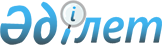 О внесении изменений и дополнений в некоторые приказы Министерства сельского хозяйства Республики КазахстанПриказ Министра сельского хозяйства Республики Казахстан от 21 января 2021 года № 18. Зарегистрирован в Министерстве юстиции Республики Казахстан 21 января 2021 года № 22102
      ПРИКАЗЫВАЮ:
      1. Утвердить прилагаемый перечень некоторых приказов Министерства сельского хозяйства Республики Казахстан, в которые вносятся изменения и дополнения.
      2. Департаменту производства и переработки растениеводческой продукции Министерства сельского хозяйства Республики Казахстан в установленном законодательством порядке обеспечить:
      1) государственную регистрацию настоящего приказа в Министерстве юстиции Республики Казахстан;
      2) размещение настоящего приказа на интернет-ресурсе Министерства сельского хозяйства Республики Казахстан после его официального опубликования.
      3. Контроль за исполнением настоящего приказа возложить на курирующего первого вице-министра сельского хозяйства Республики Казахстан.
      4. Настоящий приказ вводится в действие по истечении десяти календарных дней после дня его первого официального опубликования.
      "СОГЛАСОВАН"
Министерство финансов
Республики Казахстан
      "СОГЛАСОВАН"
Министерство национальной экономики
Республики Казахстан Перечень некоторых приказов Министерства сельского хозяйства Республики Казахстан, в которые вносятся изменения и дополнения
      1. В приказе исполняющего обязанности Министра сельского хозяйства Республики Казахстан от 27 мая 2015 года № 19-5/477 "Об утверждении натуральных норм на проведение мониторинга и оценки мелиоративного состояния орошаемых земель" (зарегистрирован в Реестре государственной регистрации нормативных правовых актов № 11525, опубликован 10 июля 2015 года в информационно-правовой системе "Әділет"):
      натуральные нормы на проведение мониторинга и оценки мелиоративного состояния орошаемых земель, утвержденные указанным приказом, изложить в новой редакции согласно приложению 1 к настоящему Перечню.
      2. В приказе Заместителя Премьер-Министра Республики Казахстан - Министра сельского хозяйства Республики Казахстан от 25 июля 2016 года № 330 "Об утверждении Правил государственного ведения мониторинга и оценки мелиоративного состояния орошаемых земель в Республике Казахстан и информационного банка данных о мелиоративном состоянии земель сельскохозяйственного назначения" (зарегистрирован в Реестре государственной регистрации нормативных правовых актов № 14227, опубликован 14 ноября 2016 года в информационно-правовой системе "Әділет"): 
      в Правилах государственного ведения мониторинга и оценки мелиоративного состояния орошаемых земель в Республике Казахстан и информационного банка данных о мелиоративном состоянии земель сельскохозяйственного назначения, утвержденных указанным приказом:
      пункт 102 изложить в следующей редакции:
      "102. Густота выработок на 1 квадратный километр составляет для масштаба 1: 10000 не менее 7, для масштабов 1:5000 и 1:2000 соответственно 15 и 35. Но в отдельных случаях, при однородном почвенном покрове и наличии кондиционных фондовых материалов и высококачественной топографической основы, применении современных технических средств, допускается уменьшение числа выработок, если это не повлияет на качество работ. Каждый выделенный контур на карте засоленности характеризуется выработкой, но в случае большого количества однотипных мелких контуров, допускается их выборочная характеристика с экстраполяцией полученных результатов на другие контуры. Точность нанесения место расположения почвенных выработок на топографической основе составляет не менее 1 миллиметра.";
      пункт 106 изложить в следующей редакции:
      "106. Отбор образцов на водную вытяжку при бурении ручных скважин для почвенно-солевой съемки в масштабе 1:10000 производится с глубин: 0-30, 30-70, 70-100 сантиметров, а на стационарных площадках с глубин: 0-30, 30-70, 70-100, 100-150, 150-200 сантиметров. Образцы почв на химические анализы из почвенных разрезов отбираются по генетическим горизонтам сплошной колонкой по всей толще. Если мощность горизонта превышает 50 сантиметров, то из горизонта отбираются два образца.". 
      3. В приказе Заместителя Премьер-Министра Республики Казахстан - Министра сельского хозяйства Республики Казахстан от 14 ноября 2016 года № 476 "Об утверждении натуральных норм расходов материалов для эксплуатационных затрат при выполнении работ по оценке мелиоративного состояния орошаемых земель" (зарегистрирован в Реестре государственной регистрации нормативных правовых актов № 14535, опубликован 28 декабря 2016 года в информационно-правовой системе "Әділет"):
      натуральные нормы расходов материалов для эксплуатационных затрат при выполнении работ по оценке мелиоративного состояния орошаемых земель, утвержденные указанным приказом, изложить в новой редакции согласно приложению 2 к настоящему Перечню.
      4. В приказе Заместителя Премьер-Министра Республики Казахстан - Министра сельского хозяйства Республики Казахстан от 25 декабря 2017 года № 513 "Об утверждении натуральных норм положенности химических реактивов, лабораторной посуды и полевого снаряжения при проведении мониторинга и оценки мелиоративного состояния орошаемых земель" (зарегистрирован в Реестре государственной регистрации нормативных правовых актов № 16243, опубликован 25 января 2018 года в Эталонном контрольном банке нормативных правовых актов Республики Казахстан):
      натуральные нормы положенности химических реактивов, лабораторной посуды и полевого снаряжения при проведении мониторинга и оценки мелиоративного состояния орошаемых земель, утвержденные указанным приказом, изложить в новой редакции согласно приложению 3 к настоящему Перечню. Натуральные нормы на проведение мониторинга и оценки мелиоративного состояния орошаемых земель Натуральные нормы расходов материалов для эксплуатационных затрат при выполнении работ по оценке мелиоративного состояния орошаемых земель
      Примечания:
      1. При текущем ремонте наблюдательных скважин и гидрометрических мостиков периодичность ремонта устанавливается по видам используемых материалов: металлические изделия - 3 года, бетон - 5 лет. 
      2. При капитальном ремонте наблюдательных скважин и гидрометрических мостиков периодичность ремонта составляет 14 лет.  Натуральные нормы положенности химических реактивов, лабораторной посуды и полевого снаряжения при проведении мониторинга и оценки мелиоративного состояния орошаемых земель
					© 2012. РГП на ПХВ «Институт законодательства и правовой информации Республики Казахстан» Министерства юстиции Республики Казахстан
				
      Министр сельского хозяйства
Республики Казахстан 

С. Омаров
Утвержден приказом
Министра сельского хозяйства
Республики Казахстан
от 21 января 2021 года № 18Приложение 1
к Перечню некоторых приказов
Министерства сельского хозяйства
Республики Казахстан,
в которые вносятся
изменения и дополненияУтверждены
приказом исполняющего
обязанности
Министра сельского хозяйства
Республики Казахстан
от 27 мая 2015 года
№ 19-5/477
№ п/п
Наименование натуральной нормы
Единица измерения
Норма в количественном выражении
Норма в количественном выражении
Норма в количественном выражении
Срок эксплуатации, лет
Область применения
Область распространения
Характеристики, конкретизирующие определение и применение натуральных норм
№ п/п
Наименование натуральной нормы
Единица измерения
Республиканское государственное учреждение "Зональный гидрогеолого-мелиоративный центр" Министерства сельского хозяйства Республики Казахстан (далее - ЗГГМЦ)
Республиканское государственное учреждение "Южно-Казахстанская гидрогеолого-мелиоративная экспедиция" Министерства сельского хозяйства Республики Казахстан (далее -ЮКГГМЭ)
Республиканское государственное учреждение "Кызылординская гидрогеолого-мелиоративная экспедиция" Министерства сельского хозяйства Республики Казахстан (далее – КГГМЭ)
Срок эксплуатации, лет
Область применения
Область распространения
Характеристики, конкретизирующие определение и применение натуральных норм
1
2
3
4
5
6
7
8
9
10
Раздел 1. Нормы положенности техники и оборудования для проведения мониторинга и оценки мелиоративного состояния орошаемых земель
Раздел 1. Нормы положенности техники и оборудования для проведения мониторинга и оценки мелиоративного состояния орошаемых земель
Раздел 1. Нормы положенности техники и оборудования для проведения мониторинга и оценки мелиоративного состояния орошаемых земель
Раздел 1. Нормы положенности техники и оборудования для проведения мониторинга и оценки мелиоративного состояния орошаемых земель
Раздел 1. Нормы положенности техники и оборудования для проведения мониторинга и оценки мелиоративного состояния орошаемых земель
Раздел 1. Нормы положенности техники и оборудования для проведения мониторинга и оценки мелиоративного состояния орошаемых земель
Раздел 1. Нормы положенности техники и оборудования для проведения мониторинга и оценки мелиоративного состояния орошаемых земель
Раздел 1. Нормы положенности техники и оборудования для проведения мониторинга и оценки мелиоративного состояния орошаемых земель
Раздел 1. Нормы положенности техники и оборудования для проведения мониторинга и оценки мелиоративного состояния орошаемых земель
Раздел 1. Нормы положенности техники и оборудования для проведения мониторинга и оценки мелиоративного состояния орошаемых земель
Подраздел 1. Агромелиоративное обследование
Подраздел 1. Агромелиоративное обследование
Подраздел 1. Агромелиоративное обследование
Подраздел 1. Агромелиоративное обследование
Подраздел 1. Агромелиоративное обследование
Подраздел 1. Агромелиоративное обследование
Подраздел 1. Агромелиоративное обследование
Подраздел 1. Агромелиоративное обследование
Подраздел 1. Агромелиоративное обследование
Подраздел 1. Агромелиоративное обследование
1
Автомашина повышенной проходимости
штука
9
9
5
7
при проведении мониторинга орошаемых земель
ЗГГМЦ, ЮКГГМЭ, КГГМЭ
Бензиновый, объем двигателя до 3000 кубических сантиметров (далее – см3), пятиместный, 4х4
2
Нивелир
комплект
2
2
2
5
при проведении мониторинга орошаемых земель
ЗГГМЦ, ЮКГГМЭ, КГГМЭ
Не менее тридцатикратная зрительная труба, магнитная система демпфирования, с треногой и рейкой
3
Дистанционный лазерный измеритель
штука
9
9
9
5
при проведении мониторинга орошаемых земель
ЗГГМЦ, ЮКГГМЭ, КГГМЭ
Диапазон измерения 200 метров (далее - м). Цифровой, точность ±1 миллиметр (далее - мм)
4
Система глобального позиционирования - GPS навигатор
штука
9
9
9
5
при проведении мониторинга орошаемых земель
ЗГГМЦ, ЮКГГМЭ, КГГМЭ
Цветной сенсорный дисплей не менее 3,6х5,5 сантиметров (далее - см), не менее 12 спутников приема, разрешение не менее 160х240 dots per inch (далее - dpi), Universal Serial Bus (далее - USB)
5
Бинокль
штука
2
2
2
5
при проведении мониторинга орошаемых земель
ЗГГМЦ, ЮКГГМЭ, КГГМЭ
Не менее 10-кратное увеличение диаметр объектива не менее 30 мм
6
Ручной почвенный бур
комплект
9
9
9
3
при проведении мониторинга орошаемых земель
ЗГГМЦ, ЮКГГМЭ, КГГМЭ
Глубина бурения до 3 м, ковшеобразные резцы с комплектом штанг
Подраздел 2. Гидрогеологические работы
Подраздел 2. Гидрогеологические работы
Подраздел 2. Гидрогеологические работы
Подраздел 2. Гидрогеологические работы
Подраздел 2. Гидрогеологические работы
Подраздел 2. Гидрогеологические работы
Подраздел 2. Гидрогеологические работы
Подраздел 2. Гидрогеологические работы
Подраздел 2. Гидрогеологические работы
Подраздел 2. Гидрогеологические работы
1
Гидрогеологическое оборудование (уровнемер, пробоотборник)
комплект
16
20
18
5
при проведении мониторинга орошаемых земель
ЗГГМЦ, ЮКГГМЭ, КГГМЭ
Ленточная металлическая рулетка длиной 50 м, точность измерений до 1 см. Пробоотборник с обратным клапаном, диаметром 50 мм, объем – 1 литр (далее - л)
2
Автомашина повышенной проходимости для гидрогеологических наблюдений
штука
5
2
2
7
при проведении мониторинга орошаемых земель
ЗГГМЦ, ЮКГГМЭ, КГГМЭ
Объем двигателя до 2000 см3, бензиновый, пятиместный, 4х4
3
Мотоцикл с коляской
штука
-
24
16
5
при проведении мониторинга орошаемых земель
ЗГГМЦ, ЮКГГМЭ, КГГМЭ
Бензиновый, одноцилиндровый, объем двигателя до 250 см3 с боковым пассажирским прицепом
4
Наблюдательная скважина
штука
568
3464
1848
14
при проведении мониторинга орошаемых земель
ЗГГМЦ, ЮКГГМЭ, КГГМЭ
Глубина скважины 10 м, диаметр 76, 89, 108 мм. Фильтры скважин из латунной сетки или другого инертного материала
5
Буровая самоходная установка
комплект
2
2
1
8
при проведении мониторинга орошаемых земель
ЗГГМЦ, ЮКГГМЭ, КГГМЭ
Ударно-вращательного и роторного типа, глубиной от 50 м до 200 м, максимальный диаметр бурения 300 мм с комплектом шнеков и бурильных труб, на шасси высокопроходимых машин
6
Комплект оборудования для шнекового бурения
комплект
1
1
1
7
при проведении мониторинга орошаемых земель
ЗГГМЦ, ЮКГГМЭ, КГГМЭ
Набор шнеков диаметром от 100 до 280 мм и долотья для проходки пород до шестой категории
7
Комплект оборудования для роторного бурения
комплект
-
1
-
7
при проведении мониторинга орошаемых земель
ЗГГМЦ, ЮКГГМЭ, КГГМЭ
Набор бурильных труб диаметром 73 мм, комплект ниппельных замков и долотьев диаметром от 130 до 260 мм
8
Автомашина с манипулятором
штука
2
2
1
7
при проведении мониторинга орошаемых земель
ЗГГМЦ, ЮКГГМЭ, КГГМЭ
Дизельный, грузо-подъемность до 5 тонн (далее – тн) и вылет стрелы до 10 м
9
Автомашина с цистерной водовоз
штука
1
1
1
7
при проведении мониторинга орошаемых земель
ЗГГМЦ, ЮКГГМЭ, КГГМЭ
Бензиновый, объем цистерны для воды не менее 3 куби-ческих метров (далее - м3)
10
Автомашина самосвал
штука
1
1
1
7
при проведении мониторинга орошаемых земель
ЗГГМЦ, ЮКГГМЭ, КГГМЭ
Бензиновый, грузо-подъемность не менее 5 тн
11
Автомашина повышенной проходимости для контрольных замеров
штука
2
-
1
7
при проведении мониторинга орошаемых земель
ЗГГМЦ, ЮКГГМЭ, КГГМЭ
Бензиновый, объем двигателя не менее 2000 см3, пятиместный, 4х4
12
Автомашина с цистерной бензовоз
штука
1
1
1
7
при проведении мониторинга орошаемых земель
ЗГГМЦ, ЮКГГМЭ, КГГМЭ
Бензиновый, емкость не менее 3 м3
13
Автомашина грузопассажирская-микроавтобус
штука
1
1
1
7
при проведении мониторинга орошаемых земель
ЗГГМЦ, ЮКГГМЭ, КГГМЭ
Дизельный, объем двигателя не менее 2400 см3, число посадочных мест до 15
14
Мотобур для бурения неглубоких скважин
комплект
3
2
1
8
при проведении мониторинга орошаемых земель
ЗГГМЦ, ЮКГГМЭ, КГГМЭ
Глубина бурения до 10 м, в комплекте со шнеками диаметром до 110 мм, мощность не менее 1,8 лошадиных сил (далее – л.с.), двигатель двух 2-тактный, бензиновый
15
Передвижной вагончик
штука
2
2
1
7
при проведении мониторинга орошаемых земель
ЗГГМЦ, ЮКГГМЭ, КГГМЭ
Длина не менее 5,5 м, ширина не менее 2,5 м, высота на шасси не менее 3,7 м, оборудованная спальными местами, кухней, прихожей и системой отопления для размещения буровых бригад
16
Передвижной компрессор для прокачки скважин
штука
1
1
1
10
при проведении мониторинга орошаемых земель
ЗГГМЦ, ЮКГГМЭ, КГГМЭ
Дизельный объемом 8 м3 и давлением до 10 атмосфер (далее – атм)
17
Передвижной сварочный генератор
штука
2
2
1
10
при проведении мониторинга орошаемых земель
ЗГГМЦ, ЮКГГМЭ, КГГМЭ
Дизельный, мощность 37/50 киловатт (далее – кВт)(л.с.)
18
Передвижная мини электростанция
штука
2
2
1
10
при проведении мониторинга орошаемых земель
ЗГГМЦ, ЮКГГМЭ, КГГМЭ
Однофазный, дизельный. Мощность 5 кВт
19
Система глобального позиционирования - GPS навигатор
штука
2
1
1
5
при проведении мониторинга орошаемых земель
ЗГГМЦ, ЮКГГМЭ, КГГМЭ
Цветной сенсорный дисплей не менее 3,6х5,5 см, не менее 12 спутников приема, разрешение не менее 160х240 dpi, USB
20
Дайвер для фиксации уровня подземных вод
штука
568
3464
1848
5
при проведении мониторинга орошаемых земель
ЗГГМЦ, ЮКГГМЭ, КГГМЭ
Точность 0,05%/50 м +0,10 градусов по Цельсию (далее оС). Объем памяти до 24000 измерений
21
Переносной компьютер (ноутбук)
штука
5
14
5
4
при проведении мониторинга орошаемых земель
ЗГГМЦ, ЮКГГМЭ, КГГМЭ
Частота процессора не менее 2,9 гигагерца (далее – ГГц), оперативная память не менее Double Data Rate 3 (далее - DDR3) Synchronous Dynamic Random Access Memory 4 (далее - SDRAM 4) гигабайта (далее – ГБ) 1600 мегагерц (далее – МГц), с современной лицензионной операционной системой Microsoft Windows Rus, с пакетом офисных и антивирусных программ
Подраздел 3. Гидрологические работы
Подраздел 3. Гидрологические работы
Подраздел 3. Гидрологические работы
Подраздел 3. Гидрологические работы
Подраздел 3. Гидрологические работы
Подраздел 3. Гидрологические работы
Подраздел 3. Гидрологические работы
Подраздел 3. Гидрологические работы
Подраздел 3. Гидрологические работы
Подраздел 3. Гидрологические работы
1
Автомашина повышенной проходимости
штука
16
13
11
7
при проведении мониторинга орошаемых земель
ЗГГМЦ, ЮКГГМЭ, КГГМЭ
Дизельный, объем до 2000 см3, пятиместный, 4х4
2
Автомашина, специальная химическая лаборатория
штука
2
1
1
7
при проведении мониторинга орошаемых земель
ЗГГМЦ, ЮКГГМЭ, КГГМЭ
Дизельный, объем двигателя до 3000 см3, со специальным лабораторным оборудованием
3
Измеритель скорости потока воды
штука
38
37
38
5
при проведении мониторинга орошаемых земель
ЗГГМЦ, ЮКГГМЭ, КГГМЭ
Интервал измеряемых скоростей, 0,05 – 2,500 метров в секунду в комплекте с гидрометрической рейкой, штангой
4
Гидрометрический мостик
штука
160
116
38
14
при проведении мониторинга орошаемых земель
ЗГГМЦ, ЮКГГМЭ, КГГМЭ
Металлический однопролетный, длиной 10 м, шириной 0,8 м
5
Лодка
штука
2
1
1
7
при проведении мониторинга орошаемых земель
ЗГГМЦ, ЮКГГМЭ, КГГМЭ
Резиновая двухместная
Подраздел 4. Почвенно-мелиоративные работы
Подраздел 4. Почвенно-мелиоративные работы
Подраздел 4. Почвенно-мелиоративные работы
Подраздел 4. Почвенно-мелиоративные работы
Подраздел 4. Почвенно-мелиоративные работы
Подраздел 4. Почвенно-мелиоративные работы
Подраздел 4. Почвенно-мелиоративные работы
Подраздел 4. Почвенно-мелиоративные работы
Подраздел 4. Почвенно-мелиоративные работы
Подраздел 4. Почвенно-мелиоративные работы
1
Автомашина повышенной проходимости
штука
5
4
3
7
при проведении мониторинга орошаемых земель
ЗГГМЦ, ЮКГГМЭ, КГГМЭ
Бензиновый, объем двигателя не менее 2000 см3, пятиместный, 4х4
2
Автомашина грузопассажирская-микроавтобус
штука
5
2
2
7
при проведении мониторинга орошаемых земель
ЗГГМЦ, ЮКГГМЭ, КГГМЭ
Дизельный, объем двигателя 2400 см3, число посадочных мест -12, для проезда по сложной пересеченной местности
3
Влагомер-плотномер
штука
6
6
2
10
при проведении мониторинга орошаемых земель
ЗГГМЦ, ЮКГГМЭ, КГГМЭ
Объем пробы грунта 10 см3. Диапазон измерения плотности грунтов 1,4-2,2 граммов в кубическом сантиметре. Диаметр режущего кольца 70 мм. Высота режущего кольца 52 мм
4
Система глобального позиционирования - GPS навигатор
штука
6
6
2
5
при проведении мониторинга орошаемых земель
ЗГГМЦ, ЮКГГМЭ, КГГМЭ
Цветной сенсорный дисплей не менее 3,6х5,5 см, не менее 12 спутников приема, разрешение не менее 160х240 dpi, USB
5
Геофизический прибор для определения засоления почв
штука
1
1
1
10
при проведении мониторинга орошаемых земель
ЗГГМЦ, ЮКГГМЭ, КГГМЭ
Дипольно-электромагнитое профилирование, разнос от 3 до 10 м, глубина до 3 м
6
Ручной почвенный бур
комплект
3
2
2
3
при проведении мониторинга орошаемых земель
ЗГГМЦ, ЮКГГМЭ, КГГМЭ
Глубина бурения до 3 м, ковшеобразные резцы с комплектом штанг
7
Кондуктометр
штука
3
2
2
10
при проведении мониторинга орошаемых земель
ЗГГМЦ, ЮКГГМЭ, КГГМЭ
Переносной измерительный преобразователь, датчик удельная электропроводимость
8
Солемер
штука
3
2
2
10
при проведении мониторинга орошаемых земель
ЗГГМЦ, ЮКГГМЭ, КГГМЭ
Диапазон измерений температуры 0-80оС. Сенсор для автоматической компенсации температуры (от 1 до 50 оС)
9
Бинокль
штука
6
6
4
5
при проведении мониторинга орошаемых земель
ЗГГМЦ, ЮКГГМЭ, КГГМЭ
Не менее десятикратное увеличение с диаметром объектива 30
10
Полевая лаборатория Литвинова
штука
6
6
3
10
при проведении мониторинга орошаемых земель
ЗГГМЦ, ЮКГГМЭ, КГГМЭ
Оснащена приборами для компрессионных испытаний бюксами, пробоотборными кольцами, ножом, весами и набором гирь
Раздел 2. Нормы положенности приборов и лабораторного оборудования для проведения анализа воды и почв
Раздел 2. Нормы положенности приборов и лабораторного оборудования для проведения анализа воды и почв
Раздел 2. Нормы положенности приборов и лабораторного оборудования для проведения анализа воды и почв
Раздел 2. Нормы положенности приборов и лабораторного оборудования для проведения анализа воды и почв
Раздел 2. Нормы положенности приборов и лабораторного оборудования для проведения анализа воды и почв
Раздел 2. Нормы положенности приборов и лабораторного оборудования для проведения анализа воды и почв
Раздел 2. Нормы положенности приборов и лабораторного оборудования для проведения анализа воды и почв
Раздел 2. Нормы положенности приборов и лабораторного оборудования для проведения анализа воды и почв
Раздел 2. Нормы положенности приборов и лабораторного оборудования для проведения анализа воды и почв
Раздел 2. Нормы положенности приборов и лабораторного оборудования для проведения анализа воды и почв
1
Весы аналитические
штука
2
5
4
5
при проведении лабораторных исследований воды и почв
ЗГГМЦ, ЮКГГМЭ, КГГМЭ
Электронные, диапазон взвешивания до 220 грамм (далее - г), точность 0,1 миллиграмм (далее – мг)
2
Весы технические
штука
2
5
2
5
при проведении лабораторных исследований воды и почв
ЗГГМЦ, ЮКГГМЭ, КГГМЭ
Электронные, диапазон взвешивания 3,2 килограмм (далее – кг), точность 1 мг, погрешность до +/- 0,05 мг
3
Весы торсионные
штука
-
5
-
5
при проведении лабораторных исследований воды и почв
ЗГГМЦ, ЮКГГМЭ, КГГМЭ
Электронные, диапазон взвешивания до 500 мг, точность 1 мг, погрешность до +0,1 мг
4
Водяная баня
штука
2
2
1
10
при проведении лабораторных исследований воды и почв
ЗГГМЦ, ЮКГГМЭ, КГГМЭ
Температурный диапазон от 5оС до 95оС, объем не менее 10 л
5
Колбонагреватель
штука
2
5
1
10
при проведении лабораторных исследований воды и почв
ЗГГМЦ, ЮКГГМЭ, КГГМЭ
Диапазон температуры от 25 до 450оС, двузонный нагревательный элемент
6
Атомно-абсорбционный спектрометр
штука
1
1
1
10
при проведении лабораторных исследований воды и почв
ЗГГМЦ, ЮКГГМЭ, КГГМЭ
С электротермической атомизацией и расширенным спектральным диапазонам для измерения содержания химических элементов в питьевых, природных и сточных водах, с автосемплером и ртутной гидридной приставкой
7
Бидистиллятор
штука
1
1
1
10
при проведении лабораторных исследований воды и почв
ЗГГМЦ, ЮКГГМЭ, КГГМЭ
Минимальная производительность до 8 литров в час (далее - л/ч)
8
Лабораторная мельница
штука
1
5
2
10
при проведении лабораторных исследований воды и почв
ЗГГМЦ, ЮКГГМЭ, КГГМЭ
Минимальная производительность 20000 ударов в минуту
9
Муфельная печь
штука
2
2
1
10
при проведении лабораторных исследований воды и почв
ЗГГМЦ, ЮКГГМЭ, КГГМЭ
Вместимостью до 7 кг, температура нагрева до 11000оC
10
Измеритель водородного показателя – рН метр стационарный
штука
2
3
2
5
при проведении лабораторных исследований воды и почв
ЗГГМЦ, ЮКГГМЭ, КГГМЭ
Диапазон измерений pondus Hydrogeni (далее – рН) 1,00-14,00, окислительно-восстановительный потенциал 0 – 1999 милливольт, tо -10 – 1000оC, память более 30 результатов
11
Газовый хроматограф
штука
1
1
1
10
при проведении лабораторных исследований воды и почв
ЗГГМЦ, ЮКГГМЭ, КГГМЭ
Жидкостный хроматограф с детектором и программным обеспечением, для определения пестицидов и гербицидов, анализа летучих веществ, в поверхностных и подземных водах и почвенных образцах
12
Дистиллятор электрический
штука
2
5
3
10
при проведении лабораторных исследований воды и почв
ЗГГМЦ, ЮКГГМЭ, КГГМЭ
Минимальная производительность 10 л/ч
13
Инфракрасный Фурье – ИК-Фурье спектрометр
штука
1
1
1
10
при проведении лабораторных исследований воды и почв
ЗГГМЦ, ЮКГГМЭ, КГГМЭ
Анализатор инфракрасный с программным обеспечением адаптацией градуированной модели для определения нефтепродуктов в пробах подземных и поверхностных вод, а также почвенных образцах
14
Сушильный шкаф
штука
1
2
1
10
при проведении лабораторных исследований воды и почв
ЗГГМЦ, ЮКГГМЭ, КГГМЭ
Вместимость не менее 40 кг, температурный режим от 500оC до 10000оC
15
Ротатор
штука
1
1
1
10
при проведении лабораторных исследований воды и почв
ЗГГМЦ, ЮКГГМЭ, КГГМЭ
Минимальная производительность от 10 оборотов в минуту, количество пробирок не менее 24 штук
16
Спектрофотометр
штука
1
1
1
10
при проведении лабораторных исследований воды и почв
ЗГГМЦ, ЮКГГМЭ, КГГМЭ
Расширенный спектральный диапазон, программное обеспечение, модификатор сложных проб с дозатором и лампами, для определения нефтепродуктов и пестицидов в пробах подземных и поверхностных вод, а также почвенных образцах
17
Холодильник
штука
1
2
1
7
при проведении лабораторных исследований воды и почв
ЗГГМЦ, ЮКГГМЭ, КГГМЭ
Минимальный объем холодильной камеры 250 л
18
Анализатор Флюорат
штука
1
1
1
10
при проведении лабораторных исследований воды и почв
ЗГГМЦ, ЮКГГМЭ, КГГМЭ
Спектральный интервал не более 15 нанометров (далее – нм), погрешность– ±3 нм, время измерения не более 10 секунд, диапазоны измерений 0,01-25 миллиграмм на дециметр, для измерения массовой концентрации неорганических и органических примесей в воде и почве
 

Раздел 3. Нормы положенности оборудования для обработки результатов мониторинга и оценки мелиоративного состояния орошаемых земель
 

Раздел 3. Нормы положенности оборудования для обработки результатов мониторинга и оценки мелиоративного состояния орошаемых земель
 

Раздел 3. Нормы положенности оборудования для обработки результатов мониторинга и оценки мелиоративного состояния орошаемых земель
 

Раздел 3. Нормы положенности оборудования для обработки результатов мониторинга и оценки мелиоративного состояния орошаемых земель
 

Раздел 3. Нормы положенности оборудования для обработки результатов мониторинга и оценки мелиоративного состояния орошаемых земель
 

Раздел 3. Нормы положенности оборудования для обработки результатов мониторинга и оценки мелиоративного состояния орошаемых земель
 

Раздел 3. Нормы положенности оборудования для обработки результатов мониторинга и оценки мелиоративного состояния орошаемых земель
 

Раздел 3. Нормы положенности оборудования для обработки результатов мониторинга и оценки мелиоративного состояния орошаемых земель
 

Раздел 3. Нормы положенности оборудования для обработки результатов мониторинга и оценки мелиоративного состояния орошаемых земель
 

Раздел 3. Нормы положенности оборудования для обработки результатов мониторинга и оценки мелиоративного состояния орошаемых земель
Подраздел 1. Составление и обработка картографического материала
Подраздел 1. Составление и обработка картографического материала
Подраздел 1. Составление и обработка картографического материала
Подраздел 1. Составление и обработка картографического материала
Подраздел 1. Составление и обработка картографического материала
Подраздел 1. Составление и обработка картографического материала
Подраздел 1. Составление и обработка картографического материала
Подраздел 1. Составление и обработка картографического материала
Подраздел 1. Составление и обработка картографического материала
Подраздел 1. Составление и обработка картографического материала
1
Компьютер для работы с базой данных
штука
43
42
33
4
при проведении камеральной обработки результатов мониторинга
ЗГГМЦ, ЮКГГМЭ, КГГМЭ
Процессор с частотой не менее 2,9 ГГц, оперативная память не менее DDR3 SDRAM 4 ГБ 1600 МГц, с современной лицензионной операционной системой, с пакетом офисных и антивирусных программ
2
Переносной компьютер (ноутбук)
штука
10
14
10
4
при проведении камеральной обработки результатов мониторинга
ЗГГМЦ, ЮКГГМЭ, КГГМЭ
3
Принтер лазерный
штука
10
14
10
4
при проведении камеральной обработки результатов мониторинга
ЗГГМЦ, ЮКГГМЭ, КГГМЭ
Черно-белый, формат А4, разрешение при печати до 600 dpi, скорость печати до 30 страниц в минуту (далее - стр./мин)
4
Принтер лазерный
штука
2
4
3
4
при проведении камеральной обработки результатов мониторинга
ЗГГМЦ, ЮКГГМЭ, КГГМЭ
Цветной, формат А3, разрешение при печати до 600 dpi, 1ГБ+8 ГБ, USB
5
Многофункциональное устройство МФУ (принтер, ксерокс, сканер)
штука
5
6
4
10
при проведении камеральной обработки результатов мониторинга
ЗГГМЦ, ЮКГГМЭ, КГГМЭ
Черно-белый, формат А4, А3, разрешение при печати до 600 dpi, 128 мегабайт, лоток для бумаги до 150 листов, USB
6
Сканер
штука
2
4
2
4
при проведении камеральной обработки результатов мониторинга
ЗГГМЦ, ЮКГГМЭ, КГГМЭ
Формат А3, разрешение 4800х4800 dpi, цветной 48 бит, USB, Liquid Cristal Display (далее - LCD) дисплей
7
Копировальный аппарат
штука
2
4
2
10
при проведении камеральной обработки результатов мониторинга
ЗГГМЦ, ЮКГГМЭ, КГГМЭ
Формат А3, черно-белый, цифровой, скорость копирования до 11 стр./мин, зум 25-400 %
8
Фотоаппарат
штука
2
2
1
7
при проведении камеральной обработки результатов мониторинга
ЗГГМЦ, ЮКГГМЭ, КГГМЭ
Цифровой, оптический экран 3 inch (далее - ''), режим макросъемки
9
Сканер
штука
1
1
1
4
при проведении камеральной обработки результатов мониторинга
ЗГГМЦ, ЮКГГМЭ, КГГМЭ
Формат А0, 36'', не менее 1200 dpi, USB, с External Data Representation
10
Плоттер
штука
1
1
1
4
при проведении камеральной обработки результатов мониторинга
ЗГГМЦ, ЮКГГМЭ, КГГМЭ
Формат A0, не менее 2400х1200 dpi, USB
11
Проектор
штука
1
1
1
7
при проведении камеральной обработки результатов мониторинга
ЗГГМЦ, ЮКГГМЭ, КГГМЭ
LCD, ресурс лампы не менее 4000 часов, разрешение 1280х800''
12
Программное обеспечение Arc Gis
штука
1
1
1
10
при проведении камеральной обработки результатов мониторинга
ЗГГМЦ, ЮКГГМЭ, КГГМЭ
Для создания цифровых карт, компиляции географической информации создания и управления базами данных, приложений
13
Программное обеспечение Map Info
штука
1
1
1
10
при проведении камеральной обработки результатов мониторинга
ЗГГМЦ, ЮКГГМЭ, КГГМЭ
Для сбора, хранения, отображения, трехмерной визуализации, редактирования графических объектов, картографических проекций и анализа пространственных данных
14
Программное обеспечение AutoCAD
штука
1
1
1
10
при проведении камеральной обработки результатов мониторинга
ЗГГМЦ, ЮКГГМЭ, КГГМЭ
Для автоматизированного параметрического представления трехмерных объектов их редактирования, обеспечения связи графических объектов с базами данных
15
Программное обеспечение Corel Draw
пакет
1
1
1
10
при проведении камеральной обработки результатов мониторинга
ЗГГМЦ, ЮКГГМЭ, КГГМЭ
Для создания карт, схем, диаграмм, цифровой обработки растровых изображений
16
Программное обеспечение GMS
штука
1
1
1
10
при проведении камеральной обработки результатов мониторинга
ЗГГМЦ, ЮКГГМЭ, КГГМЭ
Для создания моделей гидрогеологических условий орошаемых земель, прогнозирования гидродинамического режима подземных вод
Раздел 4. Нормы положенности лабораторной мебели для проведения анализов почв и воды
Раздел 4. Нормы положенности лабораторной мебели для проведения анализов почв и воды
Раздел 4. Нормы положенности лабораторной мебели для проведения анализов почв и воды
Раздел 4. Нормы положенности лабораторной мебели для проведения анализов почв и воды
Раздел 4. Нормы положенности лабораторной мебели для проведения анализов почв и воды
Раздел 4. Нормы положенности лабораторной мебели для проведения анализов почв и воды
Раздел 4. Нормы положенности лабораторной мебели для проведения анализов почв и воды
Раздел 4. Нормы положенности лабораторной мебели для проведения анализов почв и воды
Раздел 4. Нормы положенности лабораторной мебели для проведения анализов почв и воды
Раздел 4. Нормы положенности лабораторной мебели для проведения анализов почв и воды
1
Стол для весов с гранитной плитой
штука
2
5
2
7
2
Стол для приборов на кронштейнах
штука
4
5
-
7
3
Стол лабораторный
штука
5
5
4
7
4
Стул лабораторный
штука
5
5
4
7
5
Шкаф вытяжной
штука
3
3
2
10
6
Шкаф для лабораторной посуды
штука
3
3
2
7
7
Шкаф для реактивов
штука
3
3
3
7
8
Шкаф вытяжной для муфельной печи
штука
1
2
1
10
9
Стол для титрования с полками
штука
5
5
2
7
10
Стол пристенный химический
штука
3
3
3
7
11
Стол массивный круглый
штука
1
2
1
7
12
Шкаф для одежды
штука
2
4
1
7
 

Раздел 5. Нормы положенности офисной мебели для выполнения мониторинга и оценки мелиоративного состояния орошаемых земель
 

Раздел 5. Нормы положенности офисной мебели для выполнения мониторинга и оценки мелиоративного состояния орошаемых земель
 

Раздел 5. Нормы положенности офисной мебели для выполнения мониторинга и оценки мелиоративного состояния орошаемых земель
 

Раздел 5. Нормы положенности офисной мебели для выполнения мониторинга и оценки мелиоративного состояния орошаемых земель
 

Раздел 5. Нормы положенности офисной мебели для выполнения мониторинга и оценки мелиоративного состояния орошаемых земель
 

Раздел 5. Нормы положенности офисной мебели для выполнения мониторинга и оценки мелиоративного состояния орошаемых земель
 

Раздел 5. Нормы положенности офисной мебели для выполнения мониторинга и оценки мелиоративного состояния орошаемых земель
 

Раздел 5. Нормы положенности офисной мебели для выполнения мониторинга и оценки мелиоративного состояния орошаемых земель
 

Раздел 5. Нормы положенности офисной мебели для выполнения мониторинга и оценки мелиоративного состояния орошаемых земель
 

Раздел 5. Нормы положенности офисной мебели для выполнения мониторинга и оценки мелиоративного состояния орошаемых земель
1
Руководитель
Стол с приставкой
1
1
1
7
при проведении мониторинга и оценки мелиоративного состояния орошаемых земель
ЗГГМЦ, ЮКГГМЭ, КГГМЭ
Размер стола 160х80х75 см, приставки 40х60х60
1
Руководитель
Тумба для бумаг
1
1
1
7
при проведении мониторинга и оценки мелиоративного состояния орошаемых земель
ЗГГМЦ, ЮКГГМЭ, КГГМЭ
Размер 80х50х70 см, двух створчатая
1
Руководитель
Тумба под оргтехнику
1
1
1
7
при проведении мониторинга и оценки мелиоративного состояния орошаемых земель
ЗГГМЦ, ЮКГГМЭ, КГГМЭ
Размер 80х50х70 см, двухстворчатая
1
Руководитель
Шкаф для бумаг
1
1
1
7
при проведении мониторинга и оценки мелиоративного состояния орошаемых земель
ЗГГМЦ, ЮКГГМЭ, КГГМЭ
Размер 80х40х195 см, со стеллажами, нижняя тумба двухстворчатая
1
Руководитель
Шкаф для верхней одежды
1
1
1
7
при проведении мониторинга и оценки мелиоративного состояния орошаемых земель
ЗГГМЦ, ЮКГГМЭ, КГГМЭ
Размер 120х50х195 см, двухстворчатый, с отсеками для обуви и головных уборов
1
Руководитель
Кресло
1
1
1
7
при проведении мониторинга и оценки мелиоративного состояния орошаемых земель
ЗГГМЦ, ЮКГГМЭ, КГГМЭ
Ширина 60 см, высота спинки 70 см. Мягкое с обивкой из кожаного заменителя
1
Руководитель
Кресло для посетителей
4
4
4
7
при проведении мониторинга и оценки мелиоративного состояния орошаемых земель
ЗГГМЦ, ЮКГГМЭ, КГГМЭ
Ширина 50 см, высота спинки 60 см. Полумягкое с обивкой из плотной материи
1
Руководитель
Сейф
1
1
1
7
при проведении мониторинга и оценки мелиоративного состояния орошаемых земель
ЗГГМЦ, ЮКГГМЭ, КГГМЭ
Размер 40х40х38 см, металлический, электронный кодовый замок
2
Заместитель руководителя
Стол с приставкой
1
1
1
7
при проведении мониторинга и оценки мелиоративного состояния орошаемых земель
ЗГГМЦ, ЮКГГМЭ, КГГМЭ
Размер стола 160х80х75 см, приставки 40х60х60 см
2
Заместитель руководителя
Тумба под оргтехнику
1
1
1
7
при проведении мониторинга и оценки мелиоративного состояния орошаемых земель
ЗГГМЦ, ЮКГГМЭ, КГГМЭ
Размер 80х50х70 см, двухстворчатая
2
Заместитель руководителя
Стул для посетителей
4
4
4
7
при проведении мониторинга и оценки мелиоративного состояния орошаемых земель
ЗГГМЦ, ЮКГГМЭ, КГГМЭ
Деревянный, с обивкой из плотной материи, ширина 50 см, высота спинки 60 см
2
Заместитель руководителя
Шкаф для бумаг
1
1
1
7
при проведении мониторинга и оценки мелиоративного состояния орошаемых земель
ЗГГМЦ, ЮКГГМЭ, КГГМЭ
Размер 80х40х195 см, со стеллажами, нижняя тумба двухстворчатая
2
Заместитель руководителя
Шкаф для верхней одежды
1
1
1
7
при проведении мониторинга и оценки мелиоративного состояния орошаемых земель
ЗГГМЦ, ЮКГГМЭ, КГГМЭ
Размер 120х50х195 см, двухстворчатый, с отсеками для обуви и головных уборов
2
Заместитель руководителя
Тумба для бумаг
1
1
1
7
при проведении мониторинга и оценки мелиоративного состояния орошаемых земель
ЗГГМЦ, ЮКГГМЭ, КГГМЭ
Размер 80х50х70 см, двухстворчатая
2
Заместитель руководителя
Кресло
1
1
1
7
при проведении мониторинга и оценки мелиоративного состояния орошаемых земель
ЗГГМЦ, ЮКГГМЭ, КГГМЭ
Ширина 60 см, высота спинки 70 см. Мягкое с обивкой из кожаного заменителя
2
Заместитель руководителя
Сейф
1
1
1
7
при проведении мониторинга и оценки мелиоративного состояния орошаемых земель
ЗГГМЦ, ЮКГГМЭ, КГГМЭ
Размер 40х40х38 см, металлический, электронный кодовый замок
3
Руководитель структурного подразделения
Стол
8
5
5
7
при проведении мониторинга и оценки мелиоративного состояния орошаемых земель
ЗГГМЦ, ЮКГГМЭ, КГГМЭ
Размер 160х80х75 см
3
Руководитель структурного подразделения
Кресло
8
5
5
7
при проведении мониторинга и оценки мелиоративного состояния орошаемых земель
ЗГГМЦ, ЮКГГМЭ, КГГМЭ
Ширина 60 см, высота спинки 70 см. Полумягкое с обивкой из кожаного заменителя или плотной материи
3
Руководитель структурного подразделения
Стул для посетителей
8
5
5
7
при проведении мониторинга и оценки мелиоративного состояния орошаемых земель
ЗГГМЦ, ЮКГГМЭ, КГГМЭ
Деревянный, с обивкой из плотной материи, ширина 50 см, высота спинки 60 см.
3
Руководитель структурного подразделения
Шкаф для бумаг
8
5
5
7
при проведении мониторинга и оценки мелиоративного состояния орошаемых земель
ЗГГМЦ, ЮКГГМЭ, КГГМЭ
Размер 80х40х195 см, со стеллажами, нижняя тумба двухстворчатая
3
Руководитель структурного подразделения
Шкаф для верхней одежды
8
5
5
7
при проведении мониторинга и оценки мелиоративного состояния орошаемых земель
ЗГГМЦ, ЮКГГМЭ, КГГМЭ
Размер 120х50х195 см, двухстворчатый, с отсеками для обуви и головных уборов
3
Руководитель структурного подразделения
Стеллажи для документов
8
5
5
7
при проведении мониторинга и оценки мелиоративного состояния орошаемых земель
ЗГГМЦ, ЮКГГМЭ, КГГМЭ
Размер 80х40х195 см, со стеллажами, нижняя тумба двухстворчатая
3
Руководитель структурного подразделения
Тумба для бумаг
8
5
5
7
при проведении мониторинга и оценки мелиоративного состояния орошаемых земель
ЗГГМЦ, ЮКГГМЭ, КГГМЭ
Размер 80х50х70 см, двухстворчатая
3
Руководитель структурного подразделения
Сейф
8
5
5
7
при проведении мониторинга и оценки мелиоративного состояния орошаемых земель
ЗГГМЦ, ЮКГГМЭ, КГГМЭ
Размер 40х40х38 см, металлический, ключевой замок
4
Работник
Стол
45
68
23
7
при проведении мониторинга и оценки мелиоративного состояния орошаемых земель
ЗГГМЦ, ЮКГГМЭ, КГГМЭ
Размер 160х80х75 см
4
Работник
Кресло
45
68
23
7
при проведении мониторинга и оценки мелиоративного состояния орошаемых земель
ЗГГМЦ, ЮКГГМЭ, КГГМЭ
Ширина 60 см, высота спинки 70 см. Полумягкое с обивкой из кожаного заменителя или плотной материи
4
Работник
Шкаф для бумаг
23
39
15
7
при проведении мониторинга и оценки мелиоративного состояния орошаемых земель
ЗГГМЦ, ЮКГГМЭ, КГГМЭ
Размер 80х40х195 см, со стеллажами, нижняя тумба двухстворчатая
4
Работник
Шкаф для верхней одежды
23
39
15
7
при проведении мониторинга и оценки мелиоративного состояния орошаемых земель
ЗГГМЦ, ЮКГГМЭ, КГГМЭ
Размер 120х50х195 см, двухстворчатый, с отсеками для обуви и головных уборов
4
Работник
Стеллажи для документов
23
39
15
7
при проведении мониторинга и оценки мелиоративного состояния орошаемых земель
ЗГГМЦ, ЮКГГМЭ, КГГМЭ
Размер 80х40х195 см, со стеллажами, нижняя тумба двухстворчатая
4
Работник
Тумба для бумаг
23
39
15
7
при проведении мониторинга и оценки мелиоративного состояния орошаемых земель
ЗГГМЦ, ЮКГГМЭ, КГГМЭ
Размер 80х50х70 см, двухстворчатаяПриложение 2
к Перечню некоторых приказов
Министерства сельского хозяйства
Республики Казахстан,
в которые вносятся изменения
и дополненияУтверждены
Приказом Заместителя
Премьер-Министра
Республики Казахстан -
Министра сельского хозяйства
Республики Казахстан
от 14 ноября 2016 года № 476
№

п/п
Наименование натуральной нормы
Единица измерения
Элементы наблюдательных скважин
Норма в количественном выражении
Норма в количественном выражении
Срок эксплуатации, лет
Область применения
Область распространения
Характеристики, конкретизирующие определение и применение натуральных норм
№

п/п
Наименование натуральной нормы
Единица измерения
Элементы наблюдательных скважин
при текущем ремонте
при капитальном ремонте
Срок эксплуатации, лет
Область применения
Область распространения
Характеристики, конкретизирующие определение и применение натуральных норм
1
2
3
4
5
6
7
8
9
10
Раздел 1. Нормы расхода материалов при проведении ремонтных работнаблюдательных скважин
Раздел 1. Нормы расхода материалов при проведении ремонтных работнаблюдательных скважин
Раздел 1. Нормы расхода материалов при проведении ремонтных работнаблюдательных скважин
Раздел 1. Нормы расхода материалов при проведении ремонтных работнаблюдательных скважин
Раздел 1. Нормы расхода материалов при проведении ремонтных работнаблюдательных скважин
Раздел 1. Нормы расхода материалов при проведении ремонтных работнаблюдательных скважин
Раздел 1. Нормы расхода материалов при проведении ремонтных работнаблюдательных скважин
Раздел 1. Нормы расхода материалов при проведении ремонтных работнаблюдательных скважин
Раздел 1. Нормы расхода материалов при проведении ремонтных работнаблюдательных скважин
Раздел 1. Нормы расхода материалов при проведении ремонтных работнаблюдательных скважин
Подраздел 1. Надземная часть наблюдательной скважины
Подраздел 1. Надземная часть наблюдательной скважины
Подраздел 1. Надземная часть наблюдательной скважины
Подраздел 1. Надземная часть наблюдательной скважины
Подраздел 1. Надземная часть наблюдательной скважины
Подраздел 1. Надземная часть наблюдательной скважины
Подраздел 1. Надземная часть наблюдательной скважины
Подраздел 1. Надземная часть наблюдательной скважины
Подраздел 1. Надземная часть наблюдательной скважины
Подраздел 1. Надземная часть наблюдательной скважины
1
Трубы металлические
погонный метр
защитный чехол с крышкой
1,0
1,0
14
при проведении текущего и капитального ремонта
Республиканское государственное учреждение "Зональный гидрогеолого-мелиоративный центр" Министерства сельского хозяйства Республики Казахстан (далее – ЗГГМЦ)

Республиканское государственное учреждение "Южно-Казахстанская гидрогеолого-мелиоративная экспедиция" Министерства сельского хозяйства Республики Казахстан (далее – ЮКГГМЭ)

Республиканское государственное учреждение "Кызылординская гидрогеолого-мелиоративная экспедиция" Министерства сельского хозяйства Республики Казахстан (далее – КГГМЭ)
Диаметр 219 миллиметров (далее – мм), толщина 6 мм, без шовная, сталь 20с
2
Круг металлический
квадратный метр
защитный чехол с крышкой
0,038
0,038
14
при проведении текущего и капитального ремонта
Республиканское государственное учреждение "Зональный гидрогеолого-мелиоративный центр" Министерства сельского хозяйства Республики Казахстан (далее – ЗГГМЦ)

Республиканское государственное учреждение "Южно-Казахстанская гидрогеолого-мелиоративная экспедиция" Министерства сельского хозяйства Республики Казахстан (далее – ЮКГГМЭ)

Республиканское государственное учреждение "Кызылординская гидрогеолого-мелиоративная экспедиция" Министерства сельского хозяйства Республики Казахстан (далее – КГГМЭ)
Диаметр 219 мм, толщина 3 мм, сталь 20с
3
Труба металлическая
погонный метр
защитный чехол с крышкой
0,1
0,1
14
при проведении текущего и капитального ремонта
Республиканское государственное учреждение "Зональный гидрогеолого-мелиоративный центр" Министерства сельского хозяйства Республики Казахстан (далее – ЗГГМЦ)

Республиканское государственное учреждение "Южно-Казахстанская гидрогеолого-мелиоративная экспедиция" Министерства сельского хозяйства Республики Казахстан (далее – ЮКГГМЭ)

Республиканское государственное учреждение "Кызылординская гидрогеолого-мелиоративная экспедиция" Министерства сельского хозяйства Республики Казахстан (далее – КГГМЭ)
Диаметр 20 мм, толщина 2 мм, длина 100 мм, без шовная, сталь 20с
4
Катанка металлическая
погонный метр
защитный чехол с крышкой
0,12
0,12
14
при проведении текущего и капитального ремонта
Республиканское государственное учреждение "Зональный гидрогеолого-мелиоративный центр" Министерства сельского хозяйства Республики Казахстан (далее – ЗГГМЦ)

Республиканское государственное учреждение "Южно-Казахстанская гидрогеолого-мелиоративная экспедиция" Министерства сельского хозяйства Республики Казахстан (далее – ЮКГГМЭ)

Республиканское государственное учреждение "Кызылординская гидрогеолого-мелиоративная экспедиция" Министерства сельского хозяйства Республики Казахстан (далее – КГГМЭ)
Диаметр 10 мм, сталь углеродистая Ст0-Ст3
5
Электроды по металлу
килограмм
защитный чехол с крышкой
0,069
0,069
5
при проведении текущего и капитального ремонта
Республиканское государственное учреждение "Зональный гидрогеолого-мелиоративный центр" Министерства сельского хозяйства Республики Казахстан (далее – ЗГГМЦ)

Республиканское государственное учреждение "Южно-Казахстанская гидрогеолого-мелиоративная экспедиция" Министерства сельского хозяйства Республики Казахстан (далее – ЮКГГМЭ)

Республиканское государственное учреждение "Кызылординская гидрогеолого-мелиоративная экспедиция" Министерства сельского хозяйства Республики Казахстан (далее – КГГМЭ)
Электроды общего назначения, из низкоуглеродистой марки стали Ст0-Ст3,

диаметр 4 мм
6
Трубы металлические
погонный метр
оголовок с крышкой
1,0
1,0
14
при проведении текущего и капитального ремонта
Республиканское государственное учреждение "Зональный гидрогеолого-мелиоративный центр" Министерства сельского хозяйства Республики Казахстан (далее – ЗГГМЦ)

Республиканское государственное учреждение "Южно-Казахстанская гидрогеолого-мелиоративная экспедиция" Министерства сельского хозяйства Республики Казахстан (далее – ЮКГГМЭ)

Республиканское государственное учреждение "Кызылординская гидрогеолого-мелиоративная экспедиция" Министерства сельского хозяйства Республики Казахстан (далее – КГГМЭ)
Диаметр 76 мм, толщина 3,5 мм, без шовная,

сталь 20с
7
Трубы металлические
погонный метр
оголовок с крышкой
0,15
0,15
14
при проведении текущего и капитального ремонта
Республиканское государственное учреждение "Зональный гидрогеолого-мелиоративный центр" Министерства сельского хозяйства Республики Казахстан (далее – ЗГГМЦ)

Республиканское государственное учреждение "Южно-Казахстанская гидрогеолого-мелиоративная экспедиция" Министерства сельского хозяйства Республики Казахстан (далее – ЮКГГМЭ)

Республиканское государственное учреждение "Кызылординская гидрогеолого-мелиоративная экспедиция" Министерства сельского хозяйства Республики Казахстан (далее – КГГМЭ)
Диаметр 89 мм, толщина 3,5 мм, сталь 20с
8
Круг металлический
квадратный метр
оголовок с крышкой
0,006
0,006
14
при проведении текущего и капитального ремонта
Республиканское государственное учреждение "Зональный гидрогеолого-мелиоративный центр" Министерства сельского хозяйства Республики Казахстан (далее – ЗГГМЦ)

Республиканское государственное учреждение "Южно-Казахстанская гидрогеолого-мелиоративная экспедиция" Министерства сельского хозяйства Республики Казахстан (далее – ЮКГГМЭ)

Республиканское государственное учреждение "Кызылординская гидрогеолого-мелиоративная экспедиция" Министерства сельского хозяйства Республики Казахстан (далее – КГГМЭ)
Диаметр 89 мм,

толщина 2 мм, сталь 20с
9
Трубы металлические
погонный метр
оголовок с крышкой
0,003
0,003
14
при проведении текущего и капитального ремонта
Республиканское государственное учреждение "Зональный гидрогеолого-мелиоративный центр" Министерства сельского хозяйства Республики Казахстан (далее – ЗГГМЦ)

Республиканское государственное учреждение "Южно-Казахстанская гидрогеолого-мелиоративная экспедиция" Министерства сельского хозяйства Республики Казахстан (далее – ЮКГГМЭ)

Республиканское государственное учреждение "Кызылординская гидрогеолого-мелиоративная экспедиция" Министерства сельского хозяйства Республики Казахстан (далее – КГГМЭ)
Диаметр 40 мм, толщина 3 мм, без шовная, сталь 20с
10
Болт M 14
комплект
оголовок с крышкой
1,0
1,0
14
при проведении текущего и капитального ремонта
Республиканское государственное учреждение "Зональный гидрогеолого-мелиоративный центр" Министерства сельского хозяйства Республики Казахстан (далее – ЗГГМЦ)

Республиканское государственное учреждение "Южно-Казахстанская гидрогеолого-мелиоративная экспедиция" Министерства сельского хозяйства Республики Казахстан (далее – ЮКГГМЭ)

Республиканское государственное учреждение "Кызылординская гидрогеолого-мелиоративная экспедиция" Министерства сельского хозяйства Республики Казахстан (далее – КГГМЭ)
С трехгранной головкой, длиной 40 мм из высокоуглеродистой стальной проволоки
11
Электроды по металлу
килограмм
оголовок с крышкой
0,30
0,30
5
при проведении текущего и капитального ремонта
Республиканское государственное учреждение "Зональный гидрогеолого-мелиоративный центр" Министерства сельского хозяйства Республики Казахстан (далее – ЗГГМЦ)

Республиканское государственное учреждение "Южно-Казахстанская гидрогеолого-мелиоративная экспедиция" Министерства сельского хозяйства Республики Казахстан (далее – ЮКГГМЭ)

Республиканское государственное учреждение "Кызылординская гидрогеолого-мелиоративная экспедиция" Министерства сельского хозяйства Республики Казахстан (далее – КГГМЭ)
Электроды общего назначения, из низкоуглеродистой марки стали Ст0-Ст3, диаметр 4 мм
12
Уголок металлический
погонный метр
защитное ограждение
4,1
8,2
14
при проведении текущего и капитального ремонта
Республиканское государственное учреждение "Зональный гидрогеолого-мелиоративный центр" Министерства сельского хозяйства Республики Казахстан (далее – ЗГГМЦ)

Республиканское государственное учреждение "Южно-Казахстанская гидрогеолого-мелиоративная экспедиция" Министерства сельского хозяйства Республики Казахстан (далее – ЮКГГМЭ)

Республиканское государственное учреждение "Кызылординская гидрогеолого-мелиоративная экспедиция" Министерства сельского хозяйства Республики Казахстан (далее – КГГМЭ)
45x45 мм, толщина 4 мм, сталь 3сп5
13
Электроды по металлу
килограмм
защитное ограждение
0,27
0,54
5
при проведении текущего и капитального ремонта
Республиканское государственное учреждение "Зональный гидрогеолого-мелиоративный центр" Министерства сельского хозяйства Республики Казахстан (далее – ЗГГМЦ)

Республиканское государственное учреждение "Южно-Казахстанская гидрогеолого-мелиоративная экспедиция" Министерства сельского хозяйства Республики Казахстан (далее – ЮКГГМЭ)

Республиканское государственное учреждение "Кызылординская гидрогеолого-мелиоративная экспедиция" Министерства сельского хозяйства Республики Казахстан (далее – КГГМЭ)
Электроды общего назначения, из низкоуглеродистой марки стали Ст0-Ст3, диаметр 4 мм
14
Цемент
килограмм
бетонное основание
74
74
2
при проведении текущего и капитального ремонта
Республиканское государственное учреждение "Зональный гидрогеолого-мелиоративный центр" Министерства сельского хозяйства Республики Казахстан (далее – ЗГГМЦ)

Республиканское государственное учреждение "Южно-Казахстанская гидрогеолого-мелиоративная экспедиция" Министерства сельского хозяйства Республики Казахстан (далее – ЮКГГМЭ)

Республиканское государственное учреждение "Кызылординская гидрогеолого-мелиоративная экспедиция" Министерства сельского хозяйства Республики Казахстан (далее – КГГМЭ)
Портланд М-400
15
Песчано-гравийная смесь
кубический метр
бетонное основание
0,37
0,37
14
при проведении текущего и капитального ремонта
Республиканское государственное учреждение "Зональный гидрогеолого-мелиоративный центр" Министерства сельского хозяйства Республики Казахстан (далее – ЗГГМЦ)

Республиканское государственное учреждение "Южно-Казахстанская гидрогеолого-мелиоративная экспедиция" Министерства сельского хозяйства Республики Казахстан (далее – ЮКГГМЭ)

Республиканское государственное учреждение "Кызылординская гидрогеолого-мелиоративная экспедиция" Министерства сельского хозяйства Республики Казахстан (далее – КГГМЭ)
Песок речной мелкозернистый, отсев гравия 20 мм
16
Пиломатериал
кубический метр
бетонное основание
0,06
0,06
5
при проведении текущего и капитального ремонта
Республиканское государственное учреждение "Зональный гидрогеолого-мелиоративный центр" Министерства сельского хозяйства Республики Казахстан (далее – ЗГГМЦ)

Республиканское государственное учреждение "Южно-Казахстанская гидрогеолого-мелиоративная экспедиция" Министерства сельского хозяйства Республики Казахстан (далее – ЮКГГМЭ)

Республиканское государственное учреждение "Кызылординская гидрогеолого-мелиоративная экспедиция" Министерства сельского хозяйства Республики Казахстан (далее – КГГМЭ)
Доска обрезная из хвойных пород деревьев, толщиной 20 мм
17
Гвозди стальные
килограмм
бетонное основание
0,4
0,4
5
при проведении текущего и капитального ремонта
Республиканское государственное учреждение "Зональный гидрогеолого-мелиоративный центр" Министерства сельского хозяйства Республики Казахстан (далее – ЗГГМЦ)

Республиканское государственное учреждение "Южно-Казахстанская гидрогеолого-мелиоративная экспедиция" Министерства сельского хозяйства Республики Казахстан (далее – ЮКГГМЭ)

Республиканское государственное учреждение "Кызылординская гидрогеолого-мелиоративная экспедиция" Министерства сельского хозяйства Республики Казахстан (далее – КГГМЭ)
Длина 100 мм, диаметр 4 мм, сталь Ст3
18
Глина бентонитовая
кубический метр
бетонное основание
0,12
0,12
14
при проведении текущего и капитального ремонта
Республиканское государственное учреждение "Зональный гидрогеолого-мелиоративный центр" Министерства сельского хозяйства Республики Казахстан (далее – ЗГГМЦ)

Республиканское государственное учреждение "Южно-Казахстанская гидрогеолого-мелиоративная экспедиция" Министерства сельского хозяйства Республики Казахстан (далее – ЮКГГМЭ)

Республиканское государственное учреждение "Кызылординская гидрогеолого-мелиоративная экспедиция" Министерства сельского хозяйства Республики Казахстан (далее – КГГМЭ)
Щелочноземельная
19
Краска
килограмм
защитный чехол с крышкой
0,1
0,1
3
при проведении текущего и капитального ремонта
Республиканское государственное учреждение "Зональный гидрогеолого-мелиоративный центр" Министерства сельского хозяйства Республики Казахстан (далее – ЗГГМЦ)

Республиканское государственное учреждение "Южно-Казахстанская гидрогеолого-мелиоративная экспедиция" Министерства сельского хозяйства Республики Казахстан (далее – ЮКГГМЭ)

Республиканское государственное учреждение "Кызылординская гидрогеолого-мелиоративная экспедиция" Министерства сельского хозяйства Республики Казахстан (далее – КГГМЭ)
Синтетическая, водостойкая
19
Краска
килограмм
ограждение
0,2
0,4
3
при проведении текущего и капитального ремонта
Республиканское государственное учреждение "Зональный гидрогеолого-мелиоративный центр" Министерства сельского хозяйства Республики Казахстан (далее – ЗГГМЦ)

Республиканское государственное учреждение "Южно-Казахстанская гидрогеолого-мелиоративная экспедиция" Министерства сельского хозяйства Республики Казахстан (далее – ЮКГГМЭ)

Республиканское государственное учреждение "Кызылординская гидрогеолого-мелиоративная экспедиция" Министерства сельского хозяйства Республики Казахстан (далее – КГГМЭ)
Синтетическая, водостойкая
19
Краска
килограмм
оголовок скважины
0,03
0,03
3
при проведении текущего и капитального ремонта
Республиканское государственное учреждение "Зональный гидрогеолого-мелиоративный центр" Министерства сельского хозяйства Республики Казахстан (далее – ЗГГМЦ)

Республиканское государственное учреждение "Южно-Казахстанская гидрогеолого-мелиоративная экспедиция" Министерства сельского хозяйства Республики Казахстан (далее – ЮКГГМЭ)

Республиканское государственное учреждение "Кызылординская гидрогеолого-мелиоративная экспедиция" Министерства сельского хозяйства Республики Казахстан (далее – КГГМЭ)
Синтетическая, водостойкая
19
Краска
килограмм
крышка оголовка
0,007
0,007
3
при проведении текущего и капитального ремонта
Республиканское государственное учреждение "Зональный гидрогеолого-мелиоративный центр" Министерства сельского хозяйства Республики Казахстан (далее – ЗГГМЦ)

Республиканское государственное учреждение "Южно-Казахстанская гидрогеолого-мелиоративная экспедиция" Министерства сельского хозяйства Республики Казахстан (далее – ЮКГГМЭ)

Республиканское государственное учреждение "Кызылординская гидрогеолого-мелиоративная экспедиция" Министерства сельского хозяйства Республики Казахстан (далее – КГГМЭ)
Синтетическая, водостойкая
20
Растворитель
литр на килограмм краски
надземные элементы
0,3
0,3
3
при проведении текущего и капитального ремонта
Республиканское государственное учреждение "Зональный гидрогеолого-мелиоративный центр" Министерства сельского хозяйства Республики Казахстан (далее – ЗГГМЦ)

Республиканское государственное учреждение "Южно-Казахстанская гидрогеолого-мелиоративная экспедиция" Министерства сельского хозяйства Республики Казахстан (далее – ЮКГГМЭ)

Республиканское государственное учреждение "Кызылординская гидрогеолого-мелиоративная экспедиция" Министерства сельского хозяйства Республики Казахстан (далее – КГГМЭ)
Р-4 на основе хлорированных полимеров
Подраздел 2. Подземные элементы наблюдательной скважины
Подраздел 2. Подземные элементы наблюдательной скважины
Подраздел 2. Подземные элементы наблюдательной скважины
Подраздел 2. Подземные элементы наблюдательной скважины
Подраздел 2. Подземные элементы наблюдательной скважины
Подраздел 2. Подземные элементы наблюдательной скважины
Подраздел 2. Подземные элементы наблюдательной скважины
Подраздел 2. Подземные элементы наблюдательной скважины
Подраздел 2. Подземные элементы наблюдательной скважины
Подраздел 2. Подземные элементы наблюдательной скважины
21
Трубы металлические
погонный метр
обсадная труба
5,0
10,0
14
при проведении текущего и капитального ремонта
ЗГГМЦ, ЮКГГМЭ, КГГМЭ
Диаметр 76 мм, толщина 3,5 мм, без шовная, сталь 20с
22
Трубы пластиковые
погонный метр
обсадная труба
-
10,0
20
при проведении текущего и капитального ремонта
ЗГГМЦ, ЮКГГМЭ, КГГМЭ
Диаметр 100 мм, полипропилен
23
Электроды по металлу
килограмм
обсадная труба
0,36
-
5
при проведении текущего и капитального ремонта
ЗГГМЦ, ЮКГГМЭ, КГГМЭ
Электроды общего назначения, из низкоуглеродистой марки стали Ст0-Ст3, диаметр 4 мм
24
Трубы металлические
погонный метр
фильтр
1,0
-
14
при проведении текущего и капитального ремонта
ЗГГМЦ, ЮКГГМЭ, КГГМЭ
Перфорированные диаметром 76 мм, толщина 3,5 мм, без шовная, сталь 20с
25
Сетка
квадратный метр
фильтр
0,7
0,7
14
при проведении текущего и капитального ремонта
ЗГГМЦ, ЮКГГМЭ, КГГМЭ
Нержавеющая сталь, оцинкованная, латунь.
26
Проволока стальная
погонный метр
фильтр
12,0
12,0
14
при проведении текущего и капитального ремонта
ЗГГМЦ, ЮКГГМЭ, КГГМЭ
Диаметр 0,5 мм, оцинкованная
27
Электроды по металлу
килограмм
фильтр
0,2
-
5
при проведении текущего и капитального ремонта
ЗГГМЦ, ЮКГГМЭ, КГГМЭ
Электроды общего назначения, из низкоуглеродистой марки стали Ст0-Ст3, диаметр 4 мм
Раздел 2. Нормы расхода материалов при проведении ремонтных работ гидрометрических мостиков
Раздел 2. Нормы расхода материалов при проведении ремонтных работ гидрометрических мостиков
Раздел 2. Нормы расхода материалов при проведении ремонтных работ гидрометрических мостиков
Раздел 2. Нормы расхода материалов при проведении ремонтных работ гидрометрических мостиков
Раздел 2. Нормы расхода материалов при проведении ремонтных работ гидрометрических мостиков
Раздел 2. Нормы расхода материалов при проведении ремонтных работ гидрометрических мостиков
Раздел 2. Нормы расхода материалов при проведении ремонтных работ гидрометрических мостиков
Раздел 2. Нормы расхода материалов при проведении ремонтных работ гидрометрических мостиков
Раздел 2. Нормы расхода материалов при проведении ремонтных работ гидрометрических мостиков
Раздел 2. Нормы расхода материалов при проведении ремонтных работ гидрометрических мостиков
№

п/п
Наименование натуральной нормы
Единица измерения
Элементы наблюдательных скважин
Норма в количественном выражении
Норма в количественном выражении
Срок эксплуатации, лет
Область применения
Область распространения
Характеристики, конкретизирующие определение и применение натуральных норм
№

п/п
Наименование натуральной нормы
Единица измерения
Элементы наблюдательных скважин
при текущем ремонте
при капитальном ремонте
Срок эксплуатации, лет
Область применения
Область распространения
Характеристики, конкретизирующие определение и применение натуральных норм
1
2
3
4
5
6
7
8
9
10
1
Лист металлический
квадратный метр
настил
0,16
0,4
14
Рифленный, толщиной 3 мм. Сталь 3сп5
2
Уголок металлический
погонный метр
настил
0,8
2,1
14
45х45 мм, толщиной 4 мм, сталь 3сп5
3
Электроды по металлу
килограмм
настил
0,03
0,06
5
45х45 мм, Электроды общего назначения, из низкоуглеродистой марки стали Ст0-Ст3, диаметр 4 мм
4
Краска
килограмм
настил
0,68
0,68
3
Синтетическая, водостойкая
5
Растворитель
литр на килограмм краски
настил
0,3
0,3
3
Р-4 на основе хлорированных полимеров
6
Уголок металлический
погонный метр
элементы ферм (прогоны, стойки, раскосы, подкосы
1,6
4,0
14
45x45 мм, толщиной 4 мм, сталь 3сп5
7
Фланец металлический
килограмм
элементы ферм (прогоны, стойки, раскосы, подкосы
1,3
3,2
14
Треугольной формы 5x5, толщиной 3 мм, сталь Ст3
8
Электроды по металлу
килограмм
элементы ферм (прогоны, стойки, раскосы, подкосы
0,08
0,2
5
Электроды общего назначения, диаметр 4 мм, из низкоуглеродистой марки стали Ст0-Ст3
9
Краска
килограмм
элементы ферм (прогоны, стойки, раскосы, подкосы
0,08
0,19
3
Синтетическая, водостойкая
10
Растворитель
литр на килограмм краски
элементы ферм (прогоны, стойки, раскосы, подкосы
0,3
0,3
3
Р-4 на основе хлорированных полимеров
11
Монолитный бетон
кубический метр
береговые опоры
3,13
-
14
Класс бетона не менее В-15
12
Цемент
килограмм
береговые опоры
195
-
2
Портланд М-400
13
Песчано-гравийная смесь
кубический метр
береговые опоры
0,48
-
14
Песок речной мелкозернистый, отсев гравия 20 ммПриложение 3
к Перечню некоторых приказов
Министра сельского хозяйства
Республики Казахстан,
в которые вносятся изменения
и дополненияУтверждены
Приказом Заместителя
Премьер-Министра
Республики Казахстан -
Министра сельского хозяйства
Республики Казахстан
от 25 декабря 2017 года № 513
№п/п
Наименование натуральной нормы
Наименование натуральной нормы
Единица измерения
Единица измерения
Норма в количественном выражении
Норма в количественном выражении
Срок эксплуатации, год
Срок эксплуатации, год
Область применения
Область применения
Область распространения
Область распространения
Характеристики, конкретизирующие определение и применение натуральных норм
1
2
2
3
3
4
4
5
5
6
6
7
7
8
Раздел 1. Нормы положенности химических реактивов для проведения 1 сокращенного химического анализа
Раздел 1. Нормы положенности химических реактивов для проведения 1 сокращенного химического анализа
Раздел 1. Нормы положенности химических реактивов для проведения 1 сокращенного химического анализа
Раздел 1. Нормы положенности химических реактивов для проведения 1 сокращенного химического анализа
Раздел 1. Нормы положенности химических реактивов для проведения 1 сокращенного химического анализа
Раздел 1. Нормы положенности химических реактивов для проведения 1 сокращенного химического анализа
Раздел 1. Нормы положенности химических реактивов для проведения 1 сокращенного химического анализа
Раздел 1. Нормы положенности химических реактивов для проведения 1 сокращенного химического анализа
Раздел 1. Нормы положенности химических реактивов для проведения 1 сокращенного химического анализа
Раздел 1. Нормы положенности химических реактивов для проведения 1 сокращенного химического анализа
Раздел 1. Нормы положенности химических реактивов для проведения 1 сокращенного химического анализа
Раздел 1. Нормы положенности химических реактивов для проведения 1 сокращенного химического анализа
Раздел 1. Нормы положенности химических реактивов для проведения 1 сокращенного химического анализа
Раздел 1. Нормы положенности химических реактивов для проведения 1 сокращенного химического анализа
Подраздел 1. Лабораторный анализ грунтовых вод
Подраздел 1. Лабораторный анализ грунтовых вод
Подраздел 1. Лабораторный анализ грунтовых вод
Подраздел 1. Лабораторный анализ грунтовых вод
Подраздел 1. Лабораторный анализ грунтовых вод
Подраздел 1. Лабораторный анализ грунтовых вод
Подраздел 1. Лабораторный анализ грунтовых вод
Подраздел 1. Лабораторный анализ грунтовых вод
Подраздел 1. Лабораторный анализ грунтовых вод
Подраздел 1. Лабораторный анализ грунтовых вод
Подраздел 1. Лабораторный анализ грунтовых вод
Подраздел 1. Лабораторный анализ грунтовых вод
Подраздел 1. Лабораторный анализ грунтовых вод
Подраздел 1. Лабораторный анализ грунтовых вод
1
Аммоний хлористый
Аммоний хлористый
грамм
грамм
0, 10
0, 10
1
1
для определения магния
для определения магния
Республиканское государственное учреждение "Зональный гидрогеолого-мелиоративный центр" Министерства сельского хозяйства Республики Казахстан (далее – ЗГГМЦ) Республиканское государственное учреждение "Южно-Казахстанская гидрогеолого-мелиоративная экспедиция" Министерства сельского хозяйства Республики Казахстан (далее – ЮКГГМЭ)

Республиканское государственное учреждение "Кызылординская гидрогеолого-мелиоративная экспедиция" Министерства сельского хозяйства Республики Казахстан (далее – КГГМЭ)
Республиканское государственное учреждение "Зональный гидрогеолого-мелиоративный центр" Министерства сельского хозяйства Республики Казахстан (далее – ЗГГМЦ) Республиканское государственное учреждение "Южно-Казахстанская гидрогеолого-мелиоративная экспедиция" Министерства сельского хозяйства Республики Казахстан (далее – ЮКГГМЭ)

Республиканское государственное учреждение "Кызылординская гидрогеолого-мелиоративная экспедиция" Министерства сельского хозяйства Республики Казахстан (далее – КГГМЭ)
химически чистый, хлорид аммония, нашатырь
2
Аммиак водный
Аммиак водный
миллилитр
миллилитр
0, 50
0, 50
1
1
для определения магния
для определения магния
Республиканское государственное учреждение "Зональный гидрогеолого-мелиоративный центр" Министерства сельского хозяйства Республики Казахстан (далее – ЗГГМЦ) Республиканское государственное учреждение "Южно-Казахстанская гидрогеолого-мелиоративная экспедиция" Министерства сельского хозяйства Республики Казахстан (далее – ЮКГГМЭ)

Республиканское государственное учреждение "Кызылординская гидрогеолого-мелиоративная экспедиция" Министерства сельского хозяйства Республики Казахстан (далее – КГГМЭ)
Республиканское государственное учреждение "Зональный гидрогеолого-мелиоративный центр" Министерства сельского хозяйства Республики Казахстан (далее – ЗГГМЦ) Республиканское государственное учреждение "Южно-Казахстанская гидрогеолого-мелиоративная экспедиция" Министерства сельского хозяйства Республики Казахстан (далее – ЮКГГМЭ)

Республиканское государственное учреждение "Кызылординская гидрогеолого-мелиоративная экспедиция" Министерства сельского хозяйства Республики Казахстан (далее – КГГМЭ)
25% раствор, особой чистоты, (r=0,8), фасовка 1 литр (далее – л), гидроксид аммония, нашатырный спирт
3
Катионит КУ-2
Катионит КУ-2
грамм
грамм
0, 50
0, 50
1
1
для определения сульфатов
для определения сульфатов
Республиканское государственное учреждение "Зональный гидрогеолого-мелиоративный центр" Министерства сельского хозяйства Республики Казахстан (далее – ЗГГМЦ) Республиканское государственное учреждение "Южно-Казахстанская гидрогеолого-мелиоративная экспедиция" Министерства сельского хозяйства Республики Казахстан (далее – ЮКГГМЭ)

Республиканское государственное учреждение "Кызылординская гидрогеолого-мелиоративная экспедиция" Министерства сельского хозяйства Республики Казахстан (далее – КГГМЭ)
Республиканское государственное учреждение "Зональный гидрогеолого-мелиоративный центр" Министерства сельского хозяйства Республики Казахстан (далее – ЗГГМЦ) Республиканское государственное учреждение "Южно-Казахстанская гидрогеолого-мелиоративная экспедиция" Министерства сельского хозяйства Республики Казахстан (далее – ЮКГГМЭ)

Республиканское государственное учреждение "Кызылординская гидрогеолого-мелиоративная экспедиция" Министерства сельского хозяйства Республики Казахстан (далее – КГГМЭ)
химически чистый
4
Калий хромовокислый
Калий хромовокислый
грамм
грамм
0, 10
0, 10
1
1
для определения хлора
для определения хлора
Республиканское государственное учреждение "Зональный гидрогеолого-мелиоративный центр" Министерства сельского хозяйства Республики Казахстан (далее – ЗГГМЦ) Республиканское государственное учреждение "Южно-Казахстанская гидрогеолого-мелиоративная экспедиция" Министерства сельского хозяйства Республики Казахстан (далее – ЮКГГМЭ)

Республиканское государственное учреждение "Кызылординская гидрогеолого-мелиоративная экспедиция" Министерства сельского хозяйства Республики Казахстан (далее – КГГМЭ)
Республиканское государственное учреждение "Зональный гидрогеолого-мелиоративный центр" Министерства сельского хозяйства Республики Казахстан (далее – ЗГГМЦ) Республиканское государственное учреждение "Южно-Казахстанская гидрогеолого-мелиоративная экспедиция" Министерства сельского хозяйства Республики Казахстан (далее – ЮКГГМЭ)

Республиканское государственное учреждение "Кызылординская гидрогеолого-мелиоративная экспедиция" Министерства сельского хозяйства Республики Казахстан (далее – КГГМЭ)
химически чистый, калий хромат
5
Калий хлористый
Калий хлористый
миллилитр
миллилитр
0, 25
0, 25
1
1
для определения водородного показателя
для определения водородного показателя
Республиканское государственное учреждение "Зональный гидрогеолого-мелиоративный центр" Министерства сельского хозяйства Республики Казахстан (далее – ЗГГМЦ) Республиканское государственное учреждение "Южно-Казахстанская гидрогеолого-мелиоративная экспедиция" Министерства сельского хозяйства Республики Казахстан (далее – ЮКГГМЭ)

Республиканское государственное учреждение "Кызылординская гидрогеолого-мелиоративная экспедиция" Министерства сельского хозяйства Республики Казахстан (далее – КГГМЭ)
Республиканское государственное учреждение "Зональный гидрогеолого-мелиоративный центр" Министерства сельского хозяйства Республики Казахстан (далее – ЗГГМЦ) Республиканское государственное учреждение "Южно-Казахстанская гидрогеолого-мелиоративная экспедиция" Министерства сельского хозяйства Республики Казахстан (далее – ЮКГГМЭ)

Республиканское государственное учреждение "Кызылординская гидрогеолого-мелиоративная экспедиция" Министерства сельского хозяйства Республики Казахстан (далее – КГГМЭ)
3-х молярный раствор, свободный от ионов серебра, для хлорсеребряного электрода
6
Калий марганцовокислый
Калий марганцовокислый
грамм
грамм
0, 50
0, 50
1
1
для мытья посуды
для мытья посуды
Республиканское государственное учреждение "Зональный гидрогеолого-мелиоративный центр" Министерства сельского хозяйства Республики Казахстан (далее – ЗГГМЦ) Республиканское государственное учреждение "Южно-Казахстанская гидрогеолого-мелиоративная экспедиция" Министерства сельского хозяйства Республики Казахстан (далее – ЮКГГМЭ)

Республиканское государственное учреждение "Кызылординская гидрогеолого-мелиоративная экспедиция" Министерства сельского хозяйства Республики Казахстан (далее – КГГМЭ)
Республиканское государственное учреждение "Зональный гидрогеолого-мелиоративный центр" Министерства сельского хозяйства Республики Казахстан (далее – ЗГГМЦ) Республиканское государственное учреждение "Южно-Казахстанская гидрогеолого-мелиоративная экспедиция" Министерства сельского хозяйства Республики Казахстан (далее – ЮКГГМЭ)

Республиканское государственное учреждение "Кызылординская гидрогеолого-мелиоративная экспедиция" Министерства сельского хозяйства Республики Казахстан (далее – КГГМЭ)
химически чистый, фасовка 0,5 килограмм (далее – кг)
7
Метило вый оранжевый (индикатор)
Метило вый оранжевый (индикатор)
грамм
грамм
0, 01

0, 01
0, 01

0, 01
1
1
для определения сульфатов для определения карбонатов и бикарбонатов
для определения сульфатов для определения карбонатов и бикарбонатов
Республиканское государственное учреждение "Зональный гидрогеолого-мелиоративный центр" Министерства сельского хозяйства Республики Казахстан (далее – ЗГГМЦ) Республиканское государственное учреждение "Южно-Казахстанская гидрогеолого-мелиоративная экспедиция" Министерства сельского хозяйства Республики Казахстан (далее – ЮКГГМЭ)

Республиканское государственное учреждение "Кызылординская гидрогеолого-мелиоративная экспедиция" Министерства сельского хозяйства Республики Казахстан (далее – КГГМЭ)
Республиканское государственное учреждение "Зональный гидрогеолого-мелиоративный центр" Министерства сельского хозяйства Республики Казахстан (далее – ЗГГМЦ) Республиканское государственное учреждение "Южно-Казахстанская гидрогеолого-мелиоративная экспедиция" Министерства сельского хозяйства Республики Казахстан (далее – ЮКГГМЭ)

Республиканское государственное учреждение "Кызылординская гидрогеолого-мелиоративная экспедиция" Министерства сельского хозяйства Республики Казахстан (далее – КГГМЭ)
гелиантин, кислотный оранжевый
8
Мурексид (индикатор)
Мурексид (индикатор)
грамм
грамм
0, 01
0, 01
1
1
для определения кальция
для определения кальция
Республиканское государственное учреждение "Зональный гидрогеолого-мелиоративный центр" Министерства сельского хозяйства Республики Казахстан (далее – ЗГГМЦ) Республиканское государственное учреждение "Южно-Казахстанская гидрогеолого-мелиоративная экспедиция" Министерства сельского хозяйства Республики Казахстан (далее – ЮКГГМЭ)

Республиканское государственное учреждение "Кызылординская гидрогеолого-мелиоративная экспедиция" Министерства сельского хозяйства Республики Казахстан (далее – КГГМЭ)
Республиканское государственное учреждение "Зональный гидрогеолого-мелиоративный центр" Министерства сельского хозяйства Республики Казахстан (далее – ЗГГМЦ) Республиканское государственное учреждение "Южно-Казахстанская гидрогеолого-мелиоративная экспедиция" Министерства сельского хозяйства Республики Казахстан (далее – ЮКГГМЭ)

Республиканское государственное учреждение "Кызылординская гидрогеолого-мелиоративная экспедиция" Министерства сельского хозяйства Республики Казахстан (далее – КГГМЭ)
пурпурат аммония
9
Натрий гидроокись
Натрий гидроокись
грамм
грамм
0, 48
0, 48
1
1
для определения кальция
для определения кальция
Республиканское государственное учреждение "Зональный гидрогеолого-мелиоративный центр" Министерства сельского хозяйства Республики Казахстан (далее – ЗГГМЦ) Республиканское государственное учреждение "Южно-Казахстанская гидрогеолого-мелиоративная экспедиция" Министерства сельского хозяйства Республики Казахстан (далее – ЮКГГМЭ)

Республиканское государственное учреждение "Кызылординская гидрогеолого-мелиоративная экспедиция" Министерства сельского хозяйства Республики Казахстан (далее – КГГМЭ)
Республиканское государственное учреждение "Зональный гидрогеолого-мелиоративный центр" Министерства сельского хозяйства Республики Казахстан (далее – ЗГГМЦ) Республиканское государственное учреждение "Южно-Казахстанская гидрогеолого-мелиоративная экспедиция" Министерства сельского хозяйства Республики Казахстан (далее – ЮКГГМЭ)

Республиканское государственное учреждение "Кызылординская гидрогеолого-мелиоративная экспедиция" Министерства сельского хозяйства Республики Казахстан (далее – КГГМЭ)
химически чистый, едкая щелочь
10
Натрий хлористый
Натрий хлористый
грамм
грамм
0, 125

0, 125
0, 125

0, 125
1
1
для определения кальция для определения магния
для определения кальция для определения магния
Республиканское государственное учреждение "Зональный гидрогеолого-мелиоративный центр" Министерства сельского хозяйства Республики Казахстан (далее – ЗГГМЦ) Республиканское государственное учреждение "Южно-Казахстанская гидрогеолого-мелиоративная экспедиция" Министерства сельского хозяйства Республики Казахстан (далее – ЮКГГМЭ)

Республиканское государственное учреждение "Кызылординская гидрогеолого-мелиоративная экспедиция" Министерства сельского хозяйства Республики Казахстан (далее – КГГМЭ)
Республиканское государственное учреждение "Зональный гидрогеолого-мелиоративный центр" Министерства сельского хозяйства Республики Казахстан (далее – ЗГГМЦ) Республиканское государственное учреждение "Южно-Казахстанская гидрогеолого-мелиоративная экспедиция" Министерства сельского хозяйства Республики Казахстан (далее – ЮКГГМЭ)

Республиканское государственное учреждение "Кызылординская гидрогеолого-мелиоративная экспедиция" Министерства сельского хозяйства Республики Казахстан (далее – КГГМЭ)
химически чистый, поваренная соль, галит, хлорид натрия
11
Соляная кислота
Соляная кислота
миллилитр
миллилитр
0, 11
0, 11
1
1
для определения сульфатов
для определения сульфатов
Республиканское государственное учреждение "Зональный гидрогеолого-мелиоративный центр" Министерства сельского хозяйства Республики Казахстан (далее – ЗГГМЦ) Республиканское государственное учреждение "Южно-Казахстанская гидрогеолого-мелиоративная экспедиция" Министерства сельского хозяйства Республики Казахстан (далее – ЮКГГМЭ)

Республиканское государственное учреждение "Кызылординская гидрогеолого-мелиоративная экспедиция" Министерства сельского хозяйства Республики Казахстан (далее – КГГМЭ)
Республиканское государственное учреждение "Зональный гидрогеолого-мелиоративный центр" Министерства сельского хозяйства Республики Казахстан (далее – ЗГГМЦ) Республиканское государственное учреждение "Южно-Казахстанская гидрогеолого-мелиоративная экспедиция" Министерства сельского хозяйства Республики Казахстан (далее – ЮКГГМЭ)

Республиканское государственное учреждение "Кызылординская гидрогеолого-мелиоративная экспедиция" Министерства сельского хозяйства Республики Казахстан (далее – КГГМЭ)
химически чистый, хлористоводородная кислота,

(r = 1,180 …1,185)
12
Серебро азотнокислое
Серебро азотнокислое
грамм
грамм
0, 02
0, 02
1
1
для определения хлора
для определения хлора
Республиканское государственное учреждение "Зональный гидрогеолого-мелиоративный центр" Министерства сельского хозяйства Республики Казахстан (далее – ЗГГМЦ) Республиканское государственное учреждение "Южно-Казахстанская гидрогеолого-мелиоративная экспедиция" Министерства сельского хозяйства Республики Казахстан (далее – ЮКГГМЭ)

Республиканское государственное учреждение "Кызылординская гидрогеолого-мелиоративная экспедиция" Министерства сельского хозяйства Республики Казахстан (далее – КГГМЭ)
Республиканское государственное учреждение "Зональный гидрогеолого-мелиоративный центр" Министерства сельского хозяйства Республики Казахстан (далее – ЗГГМЦ) Республиканское государственное учреждение "Южно-Казахстанская гидрогеолого-мелиоративная экспедиция" Министерства сельского хозяйства Республики Казахстан (далее – ЮКГГМЭ)

Республиканское государственное учреждение "Кызылординская гидрогеолого-мелиоративная экспедиция" Министерства сельского хозяйства Республики Казахстан (далее – КГГМЭ)
химически чистый, нитрат серебра
13
Серная кислота
Серная кислота
миллилитр
миллилитр
0, 10
0, 10
1
1
для мытья посуды
для мытья посуды
Республиканское государственное учреждение "Зональный гидрогеолого-мелиоративный центр" Министерства сельского хозяйства Республики Казахстан (далее – ЗГГМЦ) Республиканское государственное учреждение "Южно-Казахстанская гидрогеолого-мелиоративная экспедиция" Министерства сельского хозяйства Республики Казахстан (далее – ЮКГГМЭ)

Республиканское государственное учреждение "Кызылординская гидрогеолого-мелиоративная экспедиция" Министерства сельского хозяйства Республики Казахстан (далее – КГГМЭ)
Республиканское государственное учреждение "Зональный гидрогеолого-мелиоративный центр" Министерства сельского хозяйства Республики Казахстан (далее – ЗГГМЦ) Республиканское государственное учреждение "Южно-Казахстанская гидрогеолого-мелиоративная экспедиция" Министерства сельского хозяйства Республики Казахстан (далее – ЮКГГМЭ)

Республиканское государственное учреждение "Кызылординская гидрогеолого-мелиоративная экспедиция" Министерства сельского хозяйства Республики Казахстан (далее – КГГМЭ)
химически чистый, (r=1,75)
14
Стандарт – титр соляной кислоты
Стандарт – титр соляной кислоты
миллилитр
миллилитр
0,48
0,48
1
1
для определения карбонатов и бикарбонатов
для определения карбонатов и бикарбонатов
Республиканское государственное учреждение "Зональный гидрогеолого-мелиоративный центр" Министерства сельского хозяйства Республики Казахстан (далее – ЗГГМЦ) Республиканское государственное учреждение "Южно-Казахстанская гидрогеолого-мелиоративная экспедиция" Министерства сельского хозяйства Республики Казахстан (далее – ЮКГГМЭ)

Республиканское государственное учреждение "Кызылординская гидрогеолого-мелиоративная экспедиция" Министерства сельского хозяйства Республики Казахстан (далее – КГГМЭ)
Республиканское государственное учреждение "Зональный гидрогеолого-мелиоративный центр" Министерства сельского хозяйства Республики Казахстан (далее – ЗГГМЦ) Республиканское государственное учреждение "Южно-Казахстанская гидрогеолого-мелиоративная экспедиция" Министерства сельского хозяйства Республики Казахстан (далее – ЮКГГМЭ)

Республиканское государственное учреждение "Кызылординская гидрогеолого-мелиоративная экспедиция" Министерства сельского хозяйства Республики Казахстан (далее – КГГМЭ)
нормальность раствора 0,1
15
Стандарт – титр натрия гидроокиси
Стандарт – титр натрия гидроокиси
миллилитр
миллилитр
1,20
1,20
1
1
для определения кальция
для определения кальция
Республиканское государственное учреждение "Зональный гидрогеолого-мелиоративный центр" Министерства сельского хозяйства Республики Казахстан (далее – ЗГГМЦ) Республиканское государственное учреждение "Южно-Казахстанская гидрогеолого-мелиоративная экспедиция" Министерства сельского хозяйства Республики Казахстан (далее – ЮКГГМЭ)

Республиканское государственное учреждение "Кызылординская гидрогеолого-мелиоративная экспедиция" Министерства сельского хозяйства Республики Казахстан (далее – КГГМЭ)
Республиканское государственное учреждение "Зональный гидрогеолого-мелиоративный центр" Министерства сельского хозяйства Республики Казахстан (далее – ЗГГМЦ) Республиканское государственное учреждение "Южно-Казахстанская гидрогеолого-мелиоративная экспедиция" Министерства сельского хозяйства Республики Казахстан (далее – ЮКГГМЭ)

Республиканское государственное учреждение "Кызылординская гидрогеолого-мелиоративная экспедиция" Министерства сельского хозяйства Республики Казахстан (далее – КГГМЭ)
нормальность раствора 0,1
16
Стандарт – титр натрия хлористого
Стандарт – титр натрия хлористого
миллилитр
миллилитр
0,48
0,48
1
1
для определения хлора
для определения хлора
Республиканское государственное учреждение "Зональный гидрогеолого-мелиоративный центр" Министерства сельского хозяйства Республики Казахстан (далее – ЗГГМЦ) Республиканское государственное учреждение "Южно-Казахстанская гидрогеолого-мелиоративная экспедиция" Министерства сельского хозяйства Республики Казахстан (далее – ЮКГГМЭ)

Республиканское государственное учреждение "Кызылординская гидрогеолого-мелиоративная экспедиция" Министерства сельского хозяйства Республики Казахстан (далее – КГГМЭ)
Республиканское государственное учреждение "Зональный гидрогеолого-мелиоративный центр" Министерства сельского хозяйства Республики Казахстан (далее – ЗГГМЦ) Республиканское государственное учреждение "Южно-Казахстанская гидрогеолого-мелиоративная экспедиция" Министерства сельского хозяйства Республики Казахстан (далее – ЮКГГМЭ)

Республиканское государственное учреждение "Кызылординская гидрогеолого-мелиоративная экспедиция" Министерства сельского хозяйства Республики Казахстан (далее – КГГМЭ)
нормальность раствора 0,1
17
Стандарт – титр Трилона Б
Стандарт – титр Трилона Б
грамм
грамм
0, 060, 06
0, 060, 06
1
1
для определения кальция для определения магния
для определения кальция для определения магния
Республиканское государственное учреждение "Зональный гидрогеолого-мелиоративный центр" Министерства сельского хозяйства Республики Казахстан (далее – ЗГГМЦ) Республиканское государственное учреждение "Южно-Казахстанская гидрогеолого-мелиоративная экспедиция" Министерства сельского хозяйства Республики Казахстан (далее – ЮКГГМЭ)

Республиканское государственное учреждение "Кызылординская гидрогеолого-мелиоративная экспедиция" Министерства сельского хозяйства Республики Казахстан (далее – КГГМЭ)
Республиканское государственное учреждение "Зональный гидрогеолого-мелиоративный центр" Министерства сельского хозяйства Республики Казахстан (далее – ЗГГМЦ) Республиканское государственное учреждение "Южно-Казахстанская гидрогеолого-мелиоративная экспедиция" Министерства сельского хозяйства Республики Казахстан (далее – ЮКГГМЭ)

Республиканское государственное учреждение "Кызылординская гидрогеолого-мелиоративная экспедиция" Министерства сельского хозяйства Республики Казахстан (далее – КГГМЭ)
нормальность раствора 0,1
18
Стандарт – титр буферного раствора рН 4
Стандарт – титр буферного раствора рН 4
миллилитр
миллилитр
0, 50
0, 50
1
1
для определения водородного показателя
для определения водородного показателя
Республиканское государственное учреждение "Зональный гидрогеолого-мелиоративный центр" Министерства сельского хозяйства Республики Казахстан (далее – ЗГГМЦ) Республиканское государственное учреждение "Южно-Казахстанская гидрогеолого-мелиоративная экспедиция" Министерства сельского хозяйства Республики Казахстан (далее – ЮКГГМЭ)

Республиканское государственное учреждение "Кызылординская гидрогеолого-мелиоративная экспедиция" Министерства сельского хозяйства Республики Казахстан (далее – КГГМЭ)
Республиканское государственное учреждение "Зональный гидрогеолого-мелиоративный центр" Министерства сельского хозяйства Республики Казахстан (далее – ЗГГМЦ) Республиканское государственное учреждение "Южно-Казахстанская гидрогеолого-мелиоративная экспедиция" Министерства сельского хозяйства Республики Казахстан (далее – ЮКГГМЭ)

Республиканское государственное учреждение "Кызылординская гидрогеолого-мелиоративная экспедиция" Министерства сельского хозяйства Республики Казахстан (далее – КГГМЭ)
рН 4
19
Стандарт – титр буферного раствора рН 7
Стандарт – титр буферного раствора рН 7
миллилитр
миллилитр
0, 50
0, 50
1
1
для определения водородного показателя
для определения водородного показателя
Республиканское государственное учреждение "Зональный гидрогеолого-мелиоративный центр" Министерства сельского хозяйства Республики Казахстан (далее – ЗГГМЦ) Республиканское государственное учреждение "Южно-Казахстанская гидрогеолого-мелиоративная экспедиция" Министерства сельского хозяйства Республики Казахстан (далее – ЮКГГМЭ)

Республиканское государственное учреждение "Кызылординская гидрогеолого-мелиоративная экспедиция" Министерства сельского хозяйства Республики Казахстан (далее – КГГМЭ)
Республиканское государственное учреждение "Зональный гидрогеолого-мелиоративный центр" Министерства сельского хозяйства Республики Казахстан (далее – ЗГГМЦ) Республиканское государственное учреждение "Южно-Казахстанская гидрогеолого-мелиоративная экспедиция" Министерства сельского хозяйства Республики Казахстан (далее – ЮКГГМЭ)

Республиканское государственное учреждение "Кызылординская гидрогеолого-мелиоративная экспедиция" Министерства сельского хозяйства Республики Казахстан (далее – КГГМЭ)
рН 7
20
Стандарт – титр буферного раствора рН 10
Стандарт – титр буферного раствора рН 10
миллилитр
миллилитр
0,50
0,50
1
1
для определения водородного показателя
для определения водородного показателя
Республиканское государственное учреждение "Зональный гидрогеолого-мелиоративный центр" Министерства сельского хозяйства Республики Казахстан (далее – ЗГГМЦ) Республиканское государственное учреждение "Южно-Казахстанская гидрогеолого-мелиоративная экспедиция" Министерства сельского хозяйства Республики Казахстан (далее – ЮКГГМЭ)

Республиканское государственное учреждение "Кызылординская гидрогеолого-мелиоративная экспедиция" Министерства сельского хозяйства Республики Казахстан (далее – КГГМЭ)
Республиканское государственное учреждение "Зональный гидрогеолого-мелиоративный центр" Министерства сельского хозяйства Республики Казахстан (далее – ЗГГМЦ) Республиканское государственное учреждение "Южно-Казахстанская гидрогеолого-мелиоративная экспедиция" Министерства сельского хозяйства Республики Казахстан (далее – ЮКГГМЭ)

Республиканское государственное учреждение "Кызылординская гидрогеолого-мелиоративная экспедиция" Министерства сельского хозяйства Республики Казахстан (далее – КГГМЭ)
рН 10
21
Спирт этиловый
Спирт этиловый
миллилитр
миллилитр
0, 07
0, 07
1
1
для определения карбонатов и бикарбонатов
для определения карбонатов и бикарбонатов
Республиканское государственное учреждение "Зональный гидрогеолого-мелиоративный центр" Министерства сельского хозяйства Республики Казахстан (далее – ЗГГМЦ) Республиканское государственное учреждение "Южно-Казахстанская гидрогеолого-мелиоративная экспедиция" Министерства сельского хозяйства Республики Казахстан (далее – ЮКГГМЭ)

Республиканское государственное учреждение "Кызылординская гидрогеолого-мелиоративная экспедиция" Министерства сельского хозяйства Республики Казахстан (далее – КГГМЭ)
Республиканское государственное учреждение "Зональный гидрогеолого-мелиоративный центр" Министерства сельского хозяйства Республики Казахстан (далее – ЗГГМЦ) Республиканское государственное учреждение "Южно-Казахстанская гидрогеолого-мелиоративная экспедиция" Министерства сельского хозяйства Республики Казахстан (далее – ЮКГГМЭ)

Республиканское государственное учреждение "Кызылординская гидрогеолого-мелиоративная экспедиция" Министерства сельского хозяйства Республики Казахстан (далее – КГГМЭ)
особо чистый, 70%
22
Фенолфталеин
Фенолфталеин
грамм
грамм
0, 01
0, 01
1
1
для определения карбонатов и бикарбонатов
для определения карбонатов и бикарбонатов
Республиканское государственное учреждение "Зональный гидрогеолого-мелиоративный центр" Министерства сельского хозяйства Республики Казахстан (далее – ЗГГМЦ) Республиканское государственное учреждение "Южно-Казахстанская гидрогеолого-мелиоративная экспедиция" Министерства сельского хозяйства Республики Казахстан (далее – ЮКГГМЭ)

Республиканское государственное учреждение "Кызылординская гидрогеолого-мелиоративная экспедиция" Министерства сельского хозяйства Республики Казахстан (далее – КГГМЭ)
Республиканское государственное учреждение "Зональный гидрогеолого-мелиоративный центр" Министерства сельского хозяйства Республики Казахстан (далее – ЗГГМЦ) Республиканское государственное учреждение "Южно-Казахстанская гидрогеолого-мелиоративная экспедиция" Министерства сельского хозяйства Республики Казахстан (далее – ЮКГГМЭ)

Республиканское государственное учреждение "Кызылординская гидрогеолого-мелиоративная экспедиция" Министерства сельского хозяйства Республики Казахстан (далее – КГГМЭ)
химически чистый, пурген
23
Эриохром черный (индикатор)
Эриохром черный (индикатор)
грамм
грамм
0, 01
0, 01
1
1
для определения магния
для определения магния
Республиканское государственное учреждение "Зональный гидрогеолого-мелиоративный центр" Министерства сельского хозяйства Республики Казахстан (далее – ЗГГМЦ) Республиканское государственное учреждение "Южно-Казахстанская гидрогеолого-мелиоративная экспедиция" Министерства сельского хозяйства Республики Казахстан (далее – ЮКГГМЭ)

Республиканское государственное учреждение "Кызылординская гидрогеолого-мелиоративная экспедиция" Министерства сельского хозяйства Республики Казахстан (далее – КГГМЭ)
Республиканское государственное учреждение "Зональный гидрогеолого-мелиоративный центр" Министерства сельского хозяйства Республики Казахстан (далее – ЗГГМЦ) Республиканское государственное учреждение "Южно-Казахстанская гидрогеолого-мелиоративная экспедиция" Министерства сельского хозяйства Республики Казахстан (далее – ЮКГГМЭ)

Республиканское государственное учреждение "Кызылординская гидрогеолого-мелиоративная экспедиция" Министерства сельского хозяйства Республики Казахстан (далее – КГГМЭ)
химически чистый, хромоген черный ЕТ-00
Подраздел 2. Лабораторный анализ поверхностных вод
Подраздел 2. Лабораторный анализ поверхностных вод
Подраздел 2. Лабораторный анализ поверхностных вод
Подраздел 2. Лабораторный анализ поверхностных вод
Подраздел 2. Лабораторный анализ поверхностных вод
Подраздел 2. Лабораторный анализ поверхностных вод
Подраздел 2. Лабораторный анализ поверхностных вод
Подраздел 2. Лабораторный анализ поверхностных вод
Подраздел 2. Лабораторный анализ поверхностных вод
Подраздел 2. Лабораторный анализ поверхностных вод
Подраздел 2. Лабораторный анализ поверхностных вод
Подраздел 2. Лабораторный анализ поверхностных вод
Подраздел 2. Лабораторный анализ поверхностных вод
Подраздел 2. Лабораторный анализ поверхностных вод
24
Аммоний хлористый
Аммоний хлористый
грамм
грамм
0, 10
0, 10
1
1
для определения магния
для определения магния
ЗГГМЦ, ЮКГГМЭ, КГГМЭ
ЗГГМЦ, ЮКГГМЭ, КГГМЭ
химически чистый, хлорид аммония, нашатырь
25
Аммиак водный
Аммиак водный
миллилитр
миллилитр
0, 50
0, 50
1
1
для определения магния
для определения магния
ЗГГМЦ, ЮКГГМЭ, КГГМЭ
ЗГГМЦ, ЮКГГМЭ, КГГМЭ
25% раствор, особой чистоты, (r=0,8), фасовка 1 л гидроксид аммония, нашатырный спирт
26
Катионит КУ-2
Катионит КУ-2
грамм
грамм
0, 50
0, 50
1
1
для определения сульфатов
для определения сульфатов
ЗГГМЦ, ЮКГГМЭ, КГГМЭ
ЗГГМЦ, ЮКГГМЭ, КГГМЭ
химически чистый
27
Калий хромовокислый
Калий хромовокислый
грамм
грамм
0, 10
0, 10
1
1
для определения хлора
для определения хлора
ЗГГМЦ, ЮКГГМЭ, КГГМЭ
ЗГГМЦ, ЮКГГМЭ, КГГМЭ
химически чистый, калий хромат
28
Калий хлористый
Калий хлористый
миллилитр
миллилитр
0, 25
0, 25
1
1
для определения водородного показателя
для определения водородного показателя
ЗГГМЦ, ЮКГГМЭ, КГГМЭ
ЗГГМЦ, ЮКГГМЭ, КГГМЭ
3-х молярный раствор, свободный от ионов серебра, для хлорсеребряного электрода
29
Калий марганцовокислый
Калий марганцовокислый
грамм
грамм
0, 50
0, 50
1
1
для мытья посуды
для мытья посуды
ЗГГМЦ, ЮКГГМЭ, КГГМЭ
ЗГГМЦ, ЮКГГМЭ, КГГМЭ
химически чистый, фасовка 0,5 кг
30
Метиловый оранжевый (индикатор)
Метиловый оранжевый (индикатор)
грамм
грамм
0, 01 0, 01
0, 01 0, 01
1
1
для определения сульфатов для определения карбонатов и бикарбонатов
для определения сульфатов для определения карбонатов и бикарбонатов
ЗГГМЦ, ЮКГГМЭ, КГГМЭ
ЗГГМЦ, ЮКГГМЭ, КГГМЭ
гелиантин, кислотный оранжевый
31
Мурексид (индикатор)
Мурексид (индикатор)
грамм
грамм
0, 01
0, 01
1
1
для определения кальция
для определения кальция
ЗГГМЦ, ЮКГГМЭ, КГГМЭ
ЗГГМЦ, ЮКГГМЭ, КГГМЭ
пурпурат аммония
32
Натрий гидроокись
Натрий гидроокись
грамм
грамм
0, 48
0, 48
1
1
для определения кальция
для определения кальция
ЗГГМЦ, ЮКГГМЭ, КГГМЭ
ЗГГМЦ, ЮКГГМЭ, КГГМЭ
химически чистый, едкая щелочь
33
Натрий хлористый
Натрий хлористый
грамм
грамм
0, 125 0, 125
0, 125 0, 125
1
1
для определения кальциядля определения магния
для определения кальциядля определения магния
ЗГГМЦ, ЮКГГМЭ, КГГМЭ
ЗГГМЦ, ЮКГГМЭ, КГГМЭ
химически чистый, поваренная соль, галит, хлорид натрия
34
Соляная кислота
Соляная кислота
миллилитр
миллилитр
0, 11
0, 11
1
1
для определения сульфатов
для определения сульфатов
ЗГГМЦ, ЮКГГМЭ, КГГМЭ
ЗГГМЦ, ЮКГГМЭ, КГГМЭ
химически чистый, хлористоводородная кислота, (r =1,180…1,185)
35
Серебро азотнокислое
Серебро азотнокислое
грамм
грамм
0, 02
0, 02
1
1
для определения хлора
для определения хлора
ЗГГМЦ, ЮКГГМЭ, КГГМЭ
ЗГГМЦ, ЮКГГМЭ, КГГМЭ
химически чистый, нитрат серебра
36
Серная кислота
Серная кислота
миллилитр
миллилитр
0, 10
0, 10
1
1
для мытья посуды
для мытья посуды
ЗГГМЦ, ЮКГГМЭ, КГГМЭ
ЗГГМЦ, ЮКГГМЭ, КГГМЭ
химически чистый, (r=1,75)
37
Стандарт – титр соляной кислоты
Стандарт – титр соляной кислоты
миллилитр
миллилитр
0,48
0,48
1
1
для определения карбонатов и бикарбонатов
для определения карбонатов и бикарбонатов
ЗГГМЦ, ЮКГГМЭ, КГГМЭ
ЗГГМЦ, ЮКГГМЭ, КГГМЭ
нормальность раствора 0,1
38
Стандарт – титр натрия гидроокиси
Стандарт – титр натрия гидроокиси
миллилитр
миллилитр
1,20
1,20
1
1
для определения кальция
для определения кальция
ЗГГМЦ, ЮКГГМЭ, КГГМЭ
ЗГГМЦ, ЮКГГМЭ, КГГМЭ
нормальность раствора 0,1
39
Стандарт – титр натрия хлористого
Стандарт – титр натрия хлористого
миллилитр
миллилитр
0,48
0,48
1
1
для определения хлора
для определения хлора
ЗГГМЦ, ЮКГГМЭ, КГГМЭ
ЗГГМЦ, ЮКГГМЭ, КГГМЭ
нормальность раствора 0,1
40
Стандарт – титр Трилона Б
Стандарт – титр Трилона Б
грамм
грамм
0, 06 0, 06
0, 06 0, 06
1
1
для определения кальция для определения магния
для определения кальция для определения магния
ЗГГМЦ, ЮКГГМЭ, КГГМЭ
ЗГГМЦ, ЮКГГМЭ, КГГМЭ
нормальность раствора 0,1
41
Стандарт – титр буферного раствора рН 4
Стандарт – титр буферного раствора рН 4
миллилитр
миллилитр
0, 50
0, 50
1
1
для определения водородного показателя
для определения водородного показателя
ЗГГМЦ, ЮКГГМЭ, КГГМЭ
ЗГГМЦ, ЮКГГМЭ, КГГМЭ
рН 4
42
Стандарт – титр буферного раствора рН 7
Стандарт – титр буферного раствора рН 7
миллилитр
миллилитр
0, 50
0, 50
1
1
для определения водородного показателя
для определения водородного показателя
ЗГГМЦ, ЮКГГМЭ, КГГМЭ
ЗГГМЦ, ЮКГГМЭ, КГГМЭ
рН 7
43
Стандарт – титр буферного раствора рН 10
Стандарт – титр буферного раствора рН 10
миллилитр
миллилитр
0,50
0,50
1
1
для определения водородного показателя
для определения водородного показателя
ЗГГМЦ, ЮКГГМЭ, КГГМЭ
ЗГГМЦ, ЮКГГМЭ, КГГМЭ
рН 10
44
Спирт этиловый
Спирт этиловый
миллилитр
миллилитр
0, 07
0, 07
1
1
для определения карбонатов и бикарбонатов
для определения карбонатов и бикарбонатов
ЗГГМЦ, ЮКГГМЭ, КГГМЭ
ЗГГМЦ, ЮКГГМЭ, КГГМЭ
особо чистый, 70%
45
Фенолфталеин
Фенолфталеин
грамм
грамм
0, 01
0, 01
1
1
для определения карбонатов и бикарбонатов
для определения карбонатов и бикарбонатов
ЗГГМЦ, ЮКГГМЭ, КГГМЭ
ЗГГМЦ, ЮКГГМЭ, КГГМЭ
химически чистый, пурген
46
Эриохром черный (индикатор)
Эриохром черный (индикатор)
грамм
грамм
0, 01
0, 01
1
1
для определения магния
для определения магния
ЗГГМЦ, ЮКГГМЭ, КГГМЭ
ЗГГМЦ, ЮКГГМЭ, КГГМЭ
химически чистый, хромоген черный ЕТ-00
Подраздел 3. Лабораторный анализ почвы
Подраздел 3. Лабораторный анализ почвы
Подраздел 3. Лабораторный анализ почвы
Подраздел 3. Лабораторный анализ почвы
Подраздел 3. Лабораторный анализ почвы
Подраздел 3. Лабораторный анализ почвы
Подраздел 3. Лабораторный анализ почвы
Подраздел 3. Лабораторный анализ почвы
Подраздел 3. Лабораторный анализ почвы
Подраздел 3. Лабораторный анализ почвы
Подраздел 3. Лабораторный анализ почвы
Подраздел 3. Лабораторный анализ почвы
Подраздел 3. Лабораторный анализ почвы
Подраздел 3. Лабораторный анализ почвы
47
Аммоний хлористый
Аммоний хлористый
грамм
грамм
0, 10
0, 10
1
1
для определения магния
для определения магния
ЗГГМЦ,ЮКГГМЭ,КГГМЭ
ЗГГМЦ,ЮКГГМЭ,КГГМЭ
химически чистый, хлорид аммония, нашатырь
48
Аммиак водный
Аммиак водный
миллилитр
миллилитр
0, 50
0, 50
1
1
для определения магния
для определения магния
ЗГГМЦ,ЮКГГМЭ,КГГМЭ
ЗГГМЦ,ЮКГГМЭ,КГГМЭ
25% раствор, особой чистоты, (r=0,8), фасовка 1 лгидроксид аммония, нашатырный спирт
49
Катионит КУ-2
Катионит КУ-2
грамм
грамм
0, 50
0, 50
1
1
для определения сульфатов
для определения сульфатов
ЗГГМЦ,ЮКГГМЭ,КГГМЭ
ЗГГМЦ,ЮКГГМЭ,КГГМЭ
химически чистый
50
Калий хромовокислый
Калий хромовокислый
грамм
грамм
0, 10
0, 10
1
1
для определения хлора
для определения хлора
ЗГГМЦ,ЮКГГМЭ,КГГМЭ
ЗГГМЦ,ЮКГГМЭ,КГГМЭ
химически чистый, калий хромат
51
Калий хлористый
Калий хлористый
миллилитр
миллилитр
0, 25
0, 25
1
1
для определения водородного показателя
для определения водородного показателя
ЗГГМЦ,ЮКГГМЭ,КГГМЭ
ЗГГМЦ,ЮКГГМЭ,КГГМЭ
3-х молярный раствор, свободный от ионов серебра, для хлорсеребряного электрода
52
Калий марганцовокислый
Калий марганцовокислый
грамм
грамм
0, 50
0, 50
1
1
для мытья посуды
для мытья посуды
ЗГГМЦ,ЮКГГМЭ,КГГМЭ
ЗГГМЦ,ЮКГГМЭ,КГГМЭ
химически чистый, фасовка 0,5 кг
53
Метиловый оранжевый (индикатор)
Метиловый оранжевый (индикатор)
грамм
грамм
0, 01 0, 01
0, 01 0, 01
1
1
для определения сульфатов для определения карбонатов и бикарбонатов
для определения сульфатов для определения карбонатов и бикарбонатов
ЗГГМЦ,ЮКГГМЭ,КГГМЭ
ЗГГМЦ,ЮКГГМЭ,КГГМЭ
гелиантин, кислотный оранжевый
54
Мурексид (индикатор)
Мурексид (индикатор)
грамм
грамм
0, 01
0, 01
1
1
для определения кальция
для определения кальция
ЗГГМЦ,ЮКГГМЭ,КГГМЭ
ЗГГМЦ,ЮКГГМЭ,КГГМЭ
пурпурат аммония
55
Натрий гидроокись
Натрий гидроокись
грамм
грамм
0, 48
0, 48
1
1
для определения кальция
для определения кальция
ЗГГМЦ,ЮКГГМЭ,КГГМЭ
ЗГГМЦ,ЮКГГМЭ,КГГМЭ
химически чистый, едкая щелочь
56
Натрий хлористый
Натрий хлористый
грамм
грамм
0, 125 0, 125
0, 125 0, 125
1
1
для определения кальциядля определения магния
для определения кальциядля определения магния
ЗГГМЦ,ЮКГГМЭ,КГГМЭ
ЗГГМЦ,ЮКГГМЭ,КГГМЭ
химически чистый, поваренная соль, галит, хлорид натрия
57
Соляная кислота
Соляная кислота
миллилитр
миллилитр
0, 11
0, 11
1
1
для определения сульфатов
для определения сульфатов
ЗГГМЦ,ЮКГГМЭ,КГГМЭ
ЗГГМЦ,ЮКГГМЭ,КГГМЭ
химически чистый, хлористоводородная кислота, (r =1,180…1,185)
58
Серебро азотнокислое
Серебро азотнокислое
грамм
грамм
0, 02
0, 02
1
1
для определения хлора
для определения хлора
ЗГГМЦ,ЮКГГМЭ,КГГМЭ
ЗГГМЦ,ЮКГГМЭ,КГГМЭ
химически чистый, нитрат серебра
59
Серная кислота
Серная кислота
миллилитр
миллилитр
0, 10
0, 10
1
1
для мытья посуды
для мытья посуды
ЗГГМЦ,ЮКГГМЭ,КГГМЭ
ЗГГМЦ,ЮКГГМЭ,КГГМЭ
химически чистый, (r=1,75)
60
Стандарт – титр соляной кислоты
Стандарт – титр соляной кислоты
миллилитр
миллилитр
0,48
0,48
1
1
для определения карбонатов и бикарбонатов
для определения карбонатов и бикарбонатов
ЗГГМЦ,ЮКГГМЭ,КГГМЭ
ЗГГМЦ,ЮКГГМЭ,КГГМЭ
нормальность раствора 0,1
61
Стандарт – титр натрия гидроокиси
Стандарт – титр натрия гидроокиси
миллилитр
миллилитр
1,20
1,20
1
1
для определения кальция
для определения кальция
ЗГГМЦ,ЮКГГМЭ,КГГМЭ
ЗГГМЦ,ЮКГГМЭ,КГГМЭ
нормальность раствора 0,1
62
Стандарт – титр натрия хлористого
Стандарт – титр натрия хлористого
миллилитр
миллилитр
0,48
0,48
1
1
для определения хлора
для определения хлора
ЗГГМЦ,ЮКГГМЭ,КГГМЭ
ЗГГМЦ,ЮКГГМЭ,КГГМЭ
нормальность раствора 0,1
63
Стандарт – титр Трилона Б
Стандарт – титр Трилона Б
грамм
грамм
0, 060, 06
0, 060, 06
1
1
для определения кальциядля определения магния
для определения кальциядля определения магния
ЗГГМЦ,ЮКГГМЭ,КГГМЭ
ЗГГМЦ,ЮКГГМЭ,КГГМЭ
нормальность раствора 0,1
64
Стандарт – титр буферного раствора рН 4
Стандарт – титр буферного раствора рН 4
миллилитр
миллилитр
0, 50
0, 50
1
1
для определения водородного показателя
для определения водородного показателя
ЗГГМЦ,ЮКГГМЭ,КГГМЭ
ЗГГМЦ,ЮКГГМЭ,КГГМЭ
рН 4
65
Стандарт – титр буферного раствора рН 7
Стандарт – титр буферного раствора рН 7
миллилитр
миллилитр
0, 50
0, 50
1
1
для определения водородного показателя
для определения водородного показателя
ЗГГМЦ,ЮКГГМЭ,КГГМЭ
ЗГГМЦ,ЮКГГМЭ,КГГМЭ
рН 7
66
Стандарт – титр буферного раствора рН 10
Стандарт – титр буферного раствора рН 10
миллилитр
миллилитр
0,50
0,50
1
1
для определения водородного показателя
для определения водородного показателя
ЗГГМЦ,ЮКГГМЭ,КГГМЭ
ЗГГМЦ,ЮКГГМЭ,КГГМЭ
рН 10
67
Спирт этиловый
Спирт этиловый
миллилитр
миллилитр
0, 07
0, 07
1
1
для определения карбонатов и бикарбонатов
для определения карбонатов и бикарбонатов
ЗГГМЦ,ЮКГГМЭ,КГГМЭ
ЗГГМЦ,ЮКГГМЭ,КГГМЭ
особо чистый, 70%
68
Фенолфталеин
Фенолфталеин
грамм
грамм
0, 01
0, 01
1
1
для определения карбонатов и бикарбонатов
для определения карбонатов и бикарбонатов
ЗГГМЦ,ЮКГГМЭ,КГГМЭ
ЗГГМЦ,ЮКГГМЭ,КГГМЭ
химически чистый, пурген
69
Эриохром черный (индикатор)
Эриохром черный (индикатор)
грамм
грамм
0, 01
0, 01
1
1
для определения магния
для определения магния
ЗГГМЦ,ЮКГГМЭ,КГГМЭ
ЗГГМЦ,ЮКГГМЭ,КГГМЭ
химически чистый, хромоген черный ЕТ-00
Раздел 2. Нормы положенности лабораторной посуды для лабораторных исследований на 1000 условных анализов
Раздел 2. Нормы положенности лабораторной посуды для лабораторных исследований на 1000 условных анализов
Раздел 2. Нормы положенности лабораторной посуды для лабораторных исследований на 1000 условных анализов
Раздел 2. Нормы положенности лабораторной посуды для лабораторных исследований на 1000 условных анализов
Раздел 2. Нормы положенности лабораторной посуды для лабораторных исследований на 1000 условных анализов
Раздел 2. Нормы положенности лабораторной посуды для лабораторных исследований на 1000 условных анализов
Раздел 2. Нормы положенности лабораторной посуды для лабораторных исследований на 1000 условных анализов
Раздел 2. Нормы положенности лабораторной посуды для лабораторных исследований на 1000 условных анализов
Раздел 2. Нормы положенности лабораторной посуды для лабораторных исследований на 1000 условных анализов
Раздел 2. Нормы положенности лабораторной посуды для лабораторных исследований на 1000 условных анализов
Раздел 2. Нормы положенности лабораторной посуды для лабораторных исследований на 1000 условных анализов
Раздел 2. Нормы положенности лабораторной посуды для лабораторных исследований на 1000 условных анализов
Раздел 2. Нормы положенности лабораторной посуды для лабораторных исследований на 1000 условных анализов
Раздел 2. Нормы положенности лабораторной посуды для лабораторных исследований на 1000 условных анализов
1
Бутыль
штука
штука
1
1
2
2
для сбора дистиллированной воды
для сбора дистиллированной воды
ЗГГМЦ, ЮКГГМЭ, КГГМЭ
ЗГГМЦ, ЮКГГМЭ, КГГМЭ
стеклянная с пластиковой крышкой, объемом 50000 миллилитров (далее – мл)
стеклянная с пластиковой крышкой, объемом 50000 миллилитров (далее – мл)
2
Бюретка
штука
штука
2
2
2
2
для титрования жидкости
для титрования жидкости
ЗГГМЦ, ЮКГГМЭ, КГГМЭ
ЗГГМЦ, ЮКГГМЭ, КГГМЭ
стеклянная с делением, 25 мл
стеклянная с делением, 25 мл
3
Воронка В-100-150-ХС
штука
штука
2
2
2
2
для переливания жидкости
для переливания жидкости
ЗГГМЦ, ЮКГГМЭ, КГГМЭ
ЗГГМЦ, ЮКГГМЭ, КГГМЭ
стеклянная, диаметр внешний 100 миллиметров (далее – мм), общая высота 150 мм
стеклянная, диаметр внешний 100 миллиметров (далее – мм), общая высота 150 мм
4
Воронка В-100-200-ХС
штука
штука
2
2
2
2
для переливания жидкости
для переливания жидкости
ЗГГМЦ, ЮКГГМЭ, КГГМЭ
ЗГГМЦ, ЮКГГМЭ, КГГМЭ
стеклянная, диаметр внешний 100 мм в, общая высота 200 мм
стеклянная, диаметр внешний 100 мм в, общая высота 200 мм
5
Воронка В-150-230-ХС
штука
штука
2
2
2
2
для переливания жидкости
для переливания жидкости
ЗГГМЦ, ЮКГГМЭ, КГГМЭ
ЗГГМЦ, ЮКГГМЭ, КГГМЭ
стеклянная, диаметр внешний 150 мм, общая высота 230 мм
стеклянная, диаметр внешний 150 мм, общая высота 230 мм
6
Воронка делительная, ВД-3-500-ХС
штука
штука
6
6
2
2
для очистки от различных веществ
для очистки от различных веществ
ЗГГМЦ, ЮКГГМЭ, КГГМЭ
ЗГГМЦ, ЮКГГМЭ, КГГМЭ
стеклянная, 500 мл
стеклянная, 500 мл
7
Груша резиновая, 50
штука
штука
1
1
2
2
для быстрого и безопасного дозирования жидких сред
для быстрого и безопасного дозирования жидких сред
ЗГГМЦ, ЮКГГМЭ, КГГМЭ
ЗГГМЦ, ЮКГГМЭ, КГГМЭ
резиновая, с мягким наконечником, 50 мл
резиновая, с мягким наконечником, 50 мл
8
Груша резиновая, 100
штука
штука
1
1
2
2
для быстрого и безопасного дозирования жидких сред
для быстрого и безопасного дозирования жидких сред
ЗГГМЦ, ЮКГГМЭ, КГГМЭ
ЗГГМЦ, ЮКГГМЭ, КГГМЭ
резиновая, с мягким наконечником, 100 мл
резиновая, с мягким наконечником, 100 мл
9
Колба стеклянная, 250
штука
штука
12
12
2
2
для хранения, смешивания и проведения реакций между жидкостями
для хранения, смешивания и проведения реакций между жидкостями
ЗГГМЦ, ЮКГГМЭ, КГГМЭ
ЗГГМЦ, ЮКГГМЭ, КГГМЭ
стеклянная, термостойкая, плоскодонная с длинным горлом, 250 мл
стеклянная, термостойкая, плоскодонная с длинным горлом, 250 мл
10
Колба стеклянная, 500
штука
штука
12
12
2
2
для хранения, смешивания и проведения реакций между жидкостями
для хранения, смешивания и проведения реакций между жидкостями
ЗГГМЦ, ЮКГГМЭ, КГГМЭ
ЗГГМЦ, ЮКГГМЭ, КГГМЭ
стеклянная, термостойкая, плоскодонная с длинным горлом, 500 мл
стеклянная, термостойкая, плоскодонная с длинным горлом, 500 мл
11
Колба Эрленмейера стеклянная, 50
штука
штука
20
20
2
2
для титрования, нагревания химических жидкостей
для титрования, нагревания химических жидкостей
ЗГГМЦ, ЮКГГМЭ, КГГМЭ
ЗГГМЦ, ЮКГГМЭ, КГГМЭ
стеклянная, термостойкая, плоскодонная с широким горлом, 50 мл
стеклянная, термостойкая, плоскодонная с широким горлом, 50 мл
12
Колба Эрленмейера стеклянная, 100
штука
штука
25
25
2
2
для титрования, нагревания химических жидкостей
для титрования, нагревания химических жидкостей
ЗГГМЦ, ЮКГГМЭ, КГГМЭ
ЗГГМЦ, ЮКГГМЭ, КГГМЭ
стеклянная, термостойкая, плоскодонная с широким горлом, 100 мл
стеклянная, термостойкая, плоскодонная с широким горлом, 100 мл
13
Колба Эрленмейера стеклянная, 250
штука
штука
35
35
2
2
для титрования, нагревания химических жидкостей
для титрования, нагревания химических жидкостей
ЗГГМЦ, ЮКГГМЭ, КГГМЭ
ЗГГМЦ, ЮКГГМЭ, КГГМЭ
стеклянная, термостойкая, плоскодонная с широким горлом, 250 мл
стеклянная, термостойкая, плоскодонная с широким горлом, 250 мл
14
Кружка фарфоровая
штука
штука
5
5
2
2
для хранения и перемешивания жидкости кислого, щелочного и нейтрального характера
для хранения и перемешивания жидкости кислого, щелочного и нейтрального характера
ЗГГМЦ, ЮКГГМЭ, КГГМЭ
ЗГГМЦ, ЮКГГМЭ, КГГМЭ
фарфоровая с носиком, 500 мл
фарфоровая с носиком, 500 мл
15
Палочка стеклянная
штука
штука
2
2
2
2
для перемешивания жидкостей
для перемешивания жидкостей
ЗГГМЦ, ЮКГГМЭ, КГГМЭ
ЗГГМЦ, ЮКГГМЭ, КГГМЭ
стеклянная, диаметр 7 мм, длиной 300 мм
стеклянная, диаметр 7 мм, длиной 300 мм
16
Пипетка стеклянная, 5
штука
штука
2
2
2
2
для точного отмеривания определенных объемов жидкости
для точного отмеривания определенных объемов жидкости
ЗГГМЦ, ЮКГГМЭ, КГГМЭ
ЗГГМЦ, ЮКГГМЭ, КГГМЭ
стеклянная мерная, 5 мл, цена деления 0,1 мл
стеклянная мерная, 5 мл, цена деления 0,1 мл
17
Пипетка стеклянная, 10
штука
штука
2
2
2
2
для точного отмеривания определенных объемов жидкости
для точного отмеривания определенных объемов жидкости
ЗГГМЦ, ЮКГГМЭ, КГГМЭ
ЗГГМЦ, ЮКГГМЭ, КГГМЭ
стеклянная мерная, 10 мл, цена деления 0,1 мл
стеклянная мерная, 10 мл, цена деления 0,1 мл
18
Пипетка стеклянная, 25
штука
штука
2
2
2
2
для точного отмеривания определенных объемов жидкости
для точного отмеривания определенных объемов жидкости
ЗГГМЦ, ЮКГГМЭ, КГГМЭ
ЗГГМЦ, ЮКГГМЭ, КГГМЭ
стеклянная мерная, 25 мл, цена деления 0,2 мл
стеклянная мерная, 25 мл, цена деления 0,2 мл
19
Пипетка стеклянная, 100
штука
штука
2
2
2
2
для отмеривания определенных объемов жидкости
для отмеривания определенных объемов жидкости
ЗГГМЦ, ЮКГГМЭ, КГГМЭ
ЗГГМЦ, ЮКГГМЭ, КГГМЭ
стеклянная, 100 мл, без деления
стеклянная, 100 мл, без деления
20
Стакан В-1-50
штука
штука
2
2
2
2
для приготовления растворов, подогревания, отмеривания жидкостей
для приготовления растворов, подогревания, отмеривания жидкостей
ЗГГМЦ, ЮКГГМЭ, КГГМЭ
ЗГГМЦ, ЮКГГМЭ, КГГМЭ
стеклянный, высокий, с носиком и с одной меткой, 50 мл
стеклянный, высокий, с носиком и с одной меткой, 50 мл
21
Стакан В-1-100
штука
штука
2
2
2
2
для приготовления растворов, подогревания, отмеривания жидкостей
для приготовления растворов, подогревания, отмеривания жидкостей
ЗГГМЦ, ЮКГГМЭ, КГГМЭ
ЗГГМЦ, ЮКГГМЭ, КГГМЭ
стеклянный, высокий, с носиком и с одной меткой, 100 мл
стеклянный, высокий, с носиком и с одной меткой, 100 мл
22
Стакан В-1-250
штука
штука
2
2
2
2
для приготовления растворов, подогревания, отмеривания жидкостей
для приготовления растворов, подогревания, отмеривания жидкостей
ЗГГМЦ, ЮКГГМЭ, КГГМЭ
ЗГГМЦ, ЮКГГМЭ, КГГМЭ
стеклянный, высокий, с носиком и с одной меткой, 250 мл
стеклянный, высокий, с носиком и с одной меткой, 250 мл
23
Стакан Н-1-1000
штука
штука
2
2
2
2
для приготовления растворов, подогревания, отмеривания жидкостей
для приготовления растворов, подогревания, отмеривания жидкостей
ЗГГМЦ, ЮКГГМЭ, КГГМЭ
ЗГГМЦ, ЮКГГМЭ, КГГМЭ
стеклянный, высокий, с носиком и с одной меткой, 1000 мл
стеклянный, высокий, с носиком и с одной меткой, 1000 мл
24
Стакан В-1-2000
штука
штука
2
2
2
2
для приготовления растворов, подогревания, отмеривания жидкостей
для приготовления растворов, подогревания, отмеривания жидкостей
ЗГГМЦ, ЮКГГМЭ, КГГМЭ
ЗГГМЦ, ЮКГГМЭ, КГГМЭ
стеклянный, высокий, с носиком и с одной меткой, 2000 мл
стеклянный, высокий, с носиком и с одной меткой, 2000 мл
25
Ступка с пестиком
штука
штука
2
2
2
2
для измельченияи тщательного перемешивания твердых веществ
для измельченияи тщательного перемешивания твердых веществ
ЗГГМЦ, ЮКГГМЭ, КГГМЭ
ЗГГМЦ, ЮКГГМЭ, КГГМЭ
фарфоровая, 500 мл, длина пестика 14 сантиметров (далее – см),
фарфоровая, 500 мл, длина пестика 14 сантиметров (далее – см),
26
Цилиндр 3-50-2
штука 
штука 
2
2
2
2
для отмеривания определенного объема жидкости и ее хранения
для отмеривания определенного объема жидкости и ее хранения
ЗГГМЦ, ЮКГГМЭ, КГГМЭ
ЗГГМЦ, ЮКГГМЭ, КГГМЭ
стеклянный, трехмерный с носиком, 50 мл, 2-го класса точности
стеклянный, трехмерный с носиком, 50 мл, 2-го класса точности
27
Цилиндр 3-100-2
штука
штука
2
2
2
2
для отмеривания определенного объема жидкости и ее хранения
для отмеривания определенного объема жидкости и ее хранения
ЗГГМЦ, ЮКГГМЭ, КГГМЭ
ЗГГМЦ, ЮКГГМЭ, КГГМЭ
стеклянный, трехмерный с носиком, 100 мл, 2-го класса точности
стеклянный, трехмерный с носиком, 100 мл, 2-го класса точности
28
Цилиндр 3-250-2
штука
штука
2
2
2
2
для отмеривания определенного объема жидкости и ее хранения
для отмеривания определенного объема жидкости и ее хранения
ЗГГМЦ, ЮКГГМЭ, КГГМЭ
ЗГГМЦ, ЮКГГМЭ, КГГМЭ
стеклянный, трехмерный с носиком, 250 мл, 2-го класса точности
стеклянный, трехмерный с носиком, 250 мл, 2-го класса точности
29
Цилиндр 1-500-2
штука
штука
2
2
2
2
для отмеривания определенного объема жидкости
для отмеривания определенного объема жидкости
ЗГГМЦ, ЮКГГМЭ, КГГМЭ
ЗГГМЦ, ЮКГГМЭ, КГГМЭ
стеклянный, одномерный с носиком, 500 мл, 2-го класса точности
стеклянный, одномерный с носиком, 500 мл, 2-го класса точности
30
Цилиндр 1-1000-2
штука
штука
2
2
2
2
для отмеривания определенного объема жидкости
для отмеривания определенного объема жидкости
ЗГГМЦ, ЮКГГМЭ, КГГМЭ
ЗГГМЦ, ЮКГГМЭ, КГГМЭ
стеклянный, одномерный с носиком, 1000 мл, 2-го класса точности
стеклянный, одномерный с носиком, 1000 мл, 2-го класса точности
31
Промывалка
штука
штука
2
2
2
2
для промывания лабораторной посуды
для промывания лабораторной посуды
ЗГГМЦ, ЮКГГМЭ, КГГМЭ
ЗГГМЦ, ЮКГГМЭ, КГГМЭ
стеклянная, со стеклянной насадкой, вместимость 250 мл
стеклянная, со стеклянной насадкой, вместимость 250 мл
32
Капельница
штука
штука
2
2
2
2
для дозирования индикаторов и других растворов
для дозирования индикаторов и других растворов
ЗГГМЦ, ЮКГГМЭ, КГГМЭ
ЗГГМЦ, ЮКГГМЭ, КГГМЭ
стеклянная с пипеткой, 20 мл
стеклянная с пипеткой, 20 мл
33
Фильтр обеззоленный "Белая лента"
штука
штука
100
100
2
2
для отделения крупнодисперсных осадков
для отделения крупнодисперсных осадков
ЗГГМЦ, ЮКГГМЭ, КГГМЭ
ЗГГМЦ, ЮКГГМЭ, КГГМЭ
бумажный, диаметр 18 см, средней фильтрации
бумажный, диаметр 18 см, средней фильтрации
34
Фильтр обеззоленный "Синяя лента"
штука
штука
100
100
2
2
для отделения мелкозернистых осадков
для отделения мелкозернистых осадков
ЗГГМЦ, ЮКГГМЭ, КГГМЭ
ЗГГМЦ, ЮКГГМЭ, КГГМЭ
бумажный, диаметр 18 см, медленной фильтрации
бумажный, диаметр 18 см, медленной фильтрации
35
Фильтровальная бумага
упаковка
упаковка
1
1
2
2
для фильтрации жидкостей
для фильтрации жидкостей
ЗГГМЦ, ЮКГГМЭ, КГГМЭ
ЗГГМЦ, ЮКГГМЭ, КГГМЭ
бумажная
бумажная
 

Раздел 3. Нормы положенности полевого снаряжения
 

Раздел 3. Нормы положенности полевого снаряжения
 

Раздел 3. Нормы положенности полевого снаряжения
 

Раздел 3. Нормы положенности полевого снаряжения
 

Раздел 3. Нормы положенности полевого снаряжения
 

Раздел 3. Нормы положенности полевого снаряжения
 

Раздел 3. Нормы положенности полевого снаряжения
 

Раздел 3. Нормы положенности полевого снаряжения
 

Раздел 3. Нормы положенности полевого снаряжения
 

Раздел 3. Нормы положенности полевого снаряжения
 

Раздел 3. Нормы положенности полевого снаряжения
 

Раздел 3. Нормы положенности полевого снаряжения
 

Раздел 3. Нормы положенности полевого снаряжения
 

Раздел 3. Нормы положенности полевого снаряжения
Подраздел 1. Общего пользования (на 1 полевую бригаду)
Подраздел 1. Общего пользования (на 1 полевую бригаду)
Подраздел 1. Общего пользования (на 1 полевую бригаду)
Подраздел 1. Общего пользования (на 1 полевую бригаду)
Подраздел 1. Общего пользования (на 1 полевую бригаду)
Подраздел 1. Общего пользования (на 1 полевую бригаду)
Подраздел 1. Общего пользования (на 1 полевую бригаду)
Подраздел 1. Общего пользования (на 1 полевую бригаду)
Подраздел 1. Общего пользования (на 1 полевую бригаду)
Подраздел 1. Общего пользования (на 1 полевую бригаду)
Подраздел 1. Общего пользования (на 1 полевую бригаду)
Подраздел 1. Общего пользования (на 1 полевую бригаду)
Подраздел 1. Общего пользования (на 1 полевую бригаду)
Подраздел 1. Общего пользования (на 1 полевую бригаду)
1
Палатка 4-х местная
штука
штука
1
1
4
4
для защиты от неблагоприятных погодных условий, временного размещения работников в полевых условиях
для защиты от неблагоприятных погодных условий, временного размещения работников в полевых условиях
ЗГГМЦ, ЮКГГМЭ, КГГМЭ
ЗГГМЦ, ЮКГГМЭ, КГГМЭ
водонепроницаемая с антимоскитной сеткой, каркас из разборных легкосплавных трубок, размеры палатки не менее 220*285*235 см
водонепроницаемая с антимоскитной сеткой, каркас из разборных легкосплавных трубок, размеры палатки не менее 220*285*235 см
2
Набор складной мебели
комплект
комплект
1
1
4
4
для хозяйственно-бытовых нужд
для хозяйственно-бытовых нужд
ЗГГМЦ, ЮКГГМЭ, КГГМЭ
ЗГГМЦ, ЮКГГМЭ, КГГМЭ
стол и 4 стула из легкоплавкого материала, разборный в чехле
стол и 4 стула из легкоплавкого материала, разборный в чехле
3
Газовая плита
штука
штука
1
1
4
4
для приготовления пищи в полевых условиях
для приготовления пищи в полевых условиях
ЗГГМЦ, ЮКГГМЭ, КГГМЭ
ЗГГМЦ, ЮКГГМЭ, КГГМЭ
2- конфорочная, в комплекте с газовым баллоном 5 л, полевая
2- конфорочная, в комплекте с газовым баллоном 5 л, полевая
4
Рулетка
штука
штука
1
1
2
2
для измерений линейных размеров предметов в полевых условиях
для измерений линейных размеров предметов в полевых условиях
ЗГГМЦ, ЮКГГМЭ, КГГМЭ
ЗГГМЦ, ЮКГГМЭ, КГГМЭ
лента из нержавеющей стали, с ценой деления 1 см, на барабане, с рукояткой длиной до 30 метров (далее – м)
лента из нержавеющей стали, с ценой деления 1 см, на барабане, с рукояткой длиной до 30 метров (далее – м)
5
Фонарь
штука
штука
1
1
2
2
для освещения в полевых условиях
для освещения в полевых условиях
ЗГГМЦ, ЮКГГМЭ, КГГМЭ
ЗГГМЦ, ЮКГГМЭ, КГГМЭ
переносной аккумуляторный, влагостойкий, светодиодный, тип заряда от сети
переносной аккумуляторный, влагостойкий, светодиодный, тип заряда от сети
6
Лампа паяльная
штука
штука
1
1
1
1
для хозяйственно-бытовых нужд
для хозяйственно-бытовых нужд
ЗГГМЦ, ЮКГГМЭ, КГГМЭ
ЗГГМЦ, ЮКГГМЭ, КГГМЭ
лампа форсуночного типа, тепловая мощность в пределах 0,5-3 киловатт, с регулировкой подачи топлива
лампа форсуночного типа, тепловая мощность в пределах 0,5-3 киловатт, с регулировкой подачи топлива
7
Котелок
штука
штука
1
1
2
2
для хозяйственно-бытовых нужд
для хозяйственно-бытовых нужд
ЗГГМЦ, ЮКГГМЭ, КГГМЭ
ЗГГМЦ, ЮКГГМЭ, КГГМЭ
металлический, полевой с ручкой, объемом до 5 л
металлический, полевой с ручкой, объемом до 5 л
8
Доска разделочная
штука
штука
1
1
2
2
для хозяйственно-бытовых нужд
для хозяйственно-бытовых нужд
ЗГГМЦ, ЮКГГМЭ, КГГМЭ
ЗГГМЦ, ЮКГГМЭ, КГГМЭ
деревянная, размер 40х25 см
деревянная, размер 40х25 см
9
Нож
штука
штука
1
1
1
1
для хозяйственно-бытовых нужд
для хозяйственно-бытовых нужд
ЗГГМЦ, ЮКГГМЭ, КГГМЭ
ЗГГМЦ, ЮКГГМЭ, КГГМЭ
из нержавеющей стали с пластиковой рукояткой
из нержавеющей стали с пластиковой рукояткой
10
Термос
штука
штука
1
1
2
2
для хранения продуктов питания или воды в полевых условиях
для хранения продуктов питания или воды в полевых условиях
ЗГГМЦ, ЮКГГМЭ, КГГМЭ
ЗГГМЦ, ЮКГГМЭ, КГГМЭ
из нержавеющей стали, переносной, объемом до 5 л
из нержавеющей стали, переносной, объемом до 5 л
11
Чайник
штука
штука
1
1
3
3
для подогрева и кипячения воды в полевых условиях
для подогрева и кипячения воды в полевых условиях
ЗГГМЦ, ЮКГГМЭ, КГГМЭ
ЗГГМЦ, ЮКГГМЭ, КГГМЭ
металлический, с ручкой, объем до 3 л
металлический, с ручкой, объем до 3 л
12
Кастрюля
штука
штука
1
1
3
3
для приготовления пищи в полевых условиях
для приготовления пищи в полевых условиях
ЗГГМЦ, ЮКГГМЭ, КГГМЭ
ЗГГМЦ, ЮКГГМЭ, КГГМЭ
металлическая с ручками, объем 5 л
металлическая с ручками, объем 5 л
13
Лопата штыковая
штука
штука
1
1
3
3
для выполнения земляных работ
для выполнения земляных работ
ЗГГМЦ, ЮКГГМЭ, КГГМЭ
ЗГГМЦ, ЮКГГМЭ, КГГМЭ
ковш из закаленного металла, покрытый матовой краской, размеры 280 х 220 мм, эргономичный черенок
ковш из закаленного металла, покрытый матовой краской, размеры 280 х 220 мм, эргономичный черенок
14
Лопата совковая
штука
штука
1
1
3
3
для работы с сыпучими материалами
для работы с сыпучими материалами
ЗГГМЦ, ЮКГГМЭ, КГГМЭ
ЗГГМЦ, ЮКГГМЭ, КГГМЭ
ковш из закаленного металла, покрытый матовой краской, размеры 280 х 230 мм, эргономичный черенок
ковш из закаленного металла, покрытый матовой краской, размеры 280 х 230 мм, эргономичный черенок
15
Топор
штука
штука
1
1
3
3
для хозяйственно-бытовых нужд
для хозяйственно-бытовых нужд
ЗГГМЦ, ЮКГГМЭ, КГГМЭ
ЗГГМЦ, ЮКГГМЭ, КГГМЭ
с металлическим лезвием, жестко закрепленным на деревянной или пластиковой рукоятке, походный
с металлическим лезвием, жестко закрепленным на деревянной или пластиковой рукоятке, походный
16
Веревка
штука
штука
1
1
1
1
для хозяйственно-бытовых нужд
для хозяйственно-бытовых нужд
ЗГГМЦ, ЮКГГМЭ, КГГМЭ
ЗГГМЦ, ЮКГГМЭ, КГГМЭ
из лубяных или химических волокон, длиной до 10 м
из лубяных или химических волокон, длиной до 10 м
17
Ведро оцинкованное
штука
штука
1
1
2
2
для хозяйственно-бытовых нужд
для хозяйственно-бытовых нужд
ЗГГМЦ, ЮКГГМЭ, КГГМЭ
ЗГГМЦ, ЮКГГМЭ, КГГМЭ
оцинкованное, объем до 12 л
оцинкованное, объем до 12 л
18
Ведро пластиковое
штука
штука
1
1
2
2
для хозяйственно-бытовых нужд
для хозяйственно-бытовых нужд
ЗГГМЦ, ЮКГГМЭ, КГГМЭ
ЗГГМЦ, ЮКГГМЭ, КГГМЭ
пластиковое с крышкой, объем до 12 л
пластиковое с крышкой, объем до 12 л
19
Аптечка универсальная
штука
штука
1
1
1
1
для оказания первой медицинской помощи в полевых условиях
для оказания первой медицинской помощи в полевых условиях
ЗГГМЦ, ЮКГГМЭ, КГГМЭ
ЗГГМЦ, ЮКГГМЭ, КГГМЭ
набор медикаментов для оказания первой медицинской помощи, в пластиковом футляре
набор медикаментов для оказания первой медицинской помощи, в пластиковом футляре
Подраздел 2. Индивидуального пользования (на 1 работника)
Подраздел 2. Индивидуального пользования (на 1 работника)
Подраздел 2. Индивидуального пользования (на 1 работника)
Подраздел 2. Индивидуального пользования (на 1 работника)
Подраздел 2. Индивидуального пользования (на 1 работника)
Подраздел 2. Индивидуального пользования (на 1 работника)
Подраздел 2. Индивидуального пользования (на 1 работника)
Подраздел 2. Индивидуального пользования (на 1 работника)
Подраздел 2. Индивидуального пользования (на 1 работника)
Подраздел 2. Индивидуального пользования (на 1 работника)
Подраздел 2. Индивидуального пользования (на 1 работника)
Подраздел 2. Индивидуального пользования (на 1 работника)
Подраздел 2. Индивидуального пользования (на 1 работника)
Подраздел 2. Индивидуального пользования (на 1 работника)
20
Раскладушка
штука
штука
1
1
4
4
для бытовых нужд
для бытовых нужд
ЗГГМЦ, ЮКГГМЭ, КГГМЭ
ЗГГМЦ, ЮКГГМЭ, КГГМЭ
каркас из прочной легкосплавной трубы, максимальная нагрузка до 90 кг, вес до 5,5 кг
каркас из прочной легкосплавной трубы, максимальная нагрузка до 90 кг, вес до 5,5 кг
21
Постельное белье
комплект
комплект
1
1
2
2
для бытовых нужд
для бытовых нужд
ЗГГМЦ, ЮКГГМЭ, КГГМЭ
ЗГГМЦ, ЮКГГМЭ, КГГМЭ
хлопчатобумажное, размеры: пододеяльник- 160*220 см, простыня —180*260 см, наволочка — 70*70 см
хлопчатобумажное, размеры: пододеяльник- 160*220 см, простыня —180*260 см, наволочка — 70*70 см
22
Спальный мешок
штука
штука
1
1
4
4
для бытовых нужд
для бытовых нужд
ЗГГМЦ, ЮКГГМЭ, КГГМЭ
ЗГГМЦ, ЮКГГМЭ, КГГМЭ
синтетический наполнитель двухслойный, длина до 230 см, вес до 2,5 кг
синтетический наполнитель двухслойный, длина до 230 см, вес до 2,5 кг
23
Рюкзак
штука
штука
1
1
2
2
для переноски различных грузов в полевых условиях
для переноски различных грузов в полевых условиях
ЗГГМЦ, ЮКГГМЭ, КГГМЭ
ЗГГМЦ, ЮКГГМЭ, КГГМЭ
анатомическая "спина", чехол-дождевик, объем до 70 л
анатомическая "спина", чехол-дождевик, объем до 70 л
24
Полотенце
штука
штука
1
1
1
1
для гигиенических нужд
для гигиенических нужд
ЗГГМЦ, ЮКГГМЭ, КГГМЭ
ЗГГМЦ, ЮКГГМЭ, КГГМЭ
махровое, 120х60 см
махровое, 120х60 см
25
Фляжка
штука
штука
1
1
3
3
для хранения питьевой воды в полевых условиях
для хранения питьевой воды в полевых условиях
ЗГГМЦ, ЮКГГМЭ, КГГМЭ
ЗГГМЦ, ЮКГГМЭ, КГГМЭ
металлическая, походная, объем до 2 л
металлическая, походная, объем до 2 л
26
Кружка 
штука
штука
1
1
1
1
для бытовых нужд
для бытовых нужд
ЗГГМЦ, ЮКГГМЭ, КГГМЭ
ЗГГМЦ, ЮКГГМЭ, КГГМЭ
металлическая, 0,5 л
металлическая, 0,5 л
27
Ложка-вилка
штука
штука
1
1
1
1
для бытовых нужд
для бытовых нужд
ЗГГМЦ, ЮКГГМЭ, КГГМЭ
ЗГГМЦ, ЮКГГМЭ, КГГМЭ
из нержавеющей стали
из нержавеющей стали